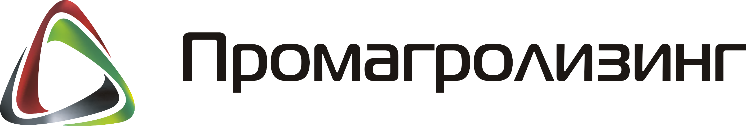 АНКЕТАучастника финансовой операции(для юридических лиц – резидентов Республики Беларусь)Сведения указываются на дату заполнения настоящей анкеты. Все поля анкеты являются обязательными для заполнения, при не заполнении – Общество имеет право отказать в рассмотрении вопроса на приобретение техники и оборудования в лизинг (о принятии поручительства (гарантии, залога))Нижеподписавшиеся подтверждают, что вся вышеприведенная информация и данные являются подлинными, полными, соответствуют реальным фактам, дают ОАО «Промагролизинг» право получения консультаций и проверок данных и информации, указанных в данной анкете и в других документах, представленных лизингополучателем, в соответствующих налоговых, финансовых, правоохранительных и иных учреждениях.Нижеподписавшиеся подтверждают, что дают согласие ОАО «Промагролизинг» на предоставление ОАО «Банк Развития Республики Беларусь» сведений, составляющих банковскую тайну, в связи с рассмотрением проекта, предложенного к финансированию. *Нижеподписавшиеся подтверждают, что знают предусмотренную законодательством Республики Беларусь ответственность за предоставление заведомо ложных документов и сведений об обстоятельствах, имеющих существенное значение при заключении договора лизинга.Нижеподписавшиеся подтверждают, что осведомлены о том, что ОАО «Промагролизинг» вправе отказать в заключении договора лизинга при предоставлении недостоверных сведений, в т.ч. в анкете.Нижеподписавшиеся подтверждают, что осведомлены о том, что получение положительного рейтинга не является гарантией заключения договора.При заключении договора обязуемся письменно извещать ОАО «Промагролизинг» о произошедших изменениях данной анкеты не позднее 3 (трех) рабочих дней с момента наступления таких изменений.* - для субъектов хозяйствования, резидентов Республики Беларусь, рассматриваемых в рамках финансирования по государственным программам Республики Беларусь._____________________________________   ________________________ ________________________ (наименование должности руководителя)  (ФИО)                  (Подпись)                     м.п.Главный бухгалтер                                ________________________ ________________________                                                                                                          (ФИО)                   (Подпись)                                     Дата заполнения анкетыСотрудник принявший и проверявший анкету                ________________________ ________________________                            (ФИО)                                                   (Подпись)                               Дата принятияНаименование лицаполноеполноеполноеНаименование лицасокращённоесокращённоесокращённоеСведения о государственной регистрации:Сведения о государственной регистрации:Сведения о государственной регистрации:Сведения о государственной регистрации:Сведения о государственной регистрации:Сведения о государственной регистрации:Сведения о государственной регистрации:Сведения о государственной регистрации:Сведения о государственной регистрации:Сведения о государственной регистрации:Сведения о государственной регистрации:Сведения о государственной регистрации:Сведения о государственной регистрации:Сведения о государственной регистрации:Сведения о государственной регистрации:Сведения о государственной регистрации:регистрационный номеррегистрационный номеррегистрационный номеррегистрационный номеррегистрационный номеррегистрационный номердата государственной регистрациидата государственной регистрациидата государственной регистрациидата государственной регистрациидата государственной регистрациидата государственной регистрациинаименование регистрирующего органанаименование регистрирующего органанаименование регистрирующего органанаименование регистрирующего органанаименование регистрирующего органанаименование регистрирующего органаместо регистрацииместо регистрацииместо регистрацииместо регистрацииместо регистрацииместо регистрацииЮридический адресЮридический адресЮридический адресЮридический адресЮридический адресЮридический адресЮридический адресЮридический адресЮридический адресЮридический адресФактическийФактическийФактическийФактическийФактическийПочтовыйпочтовый индекспочтовый индексобласть/районобласть/районгород/населенный пунктгород/населенный пунктсельсоветсельсоветулицаулицадомдомкорпус/строениекорпус/строениекомната/офискомната/офис фактический и юридический адреса совпадают  почтовый и юридический адреса совпадают фактический и юридический адреса совпадают  почтовый и юридический адреса совпадают фактический и юридический адреса совпадают  почтовый и юридический адреса совпадают фактический и юридический адреса совпадают  почтовый и юридический адреса совпадают фактический и юридический адреса совпадают  почтовый и юридический адреса совпадают фактический и юридический адреса совпадают  почтовый и юридический адреса совпадают фактический и юридический адреса совпадают  почтовый и юридический адреса совпадают фактический и юридический адреса совпадают  почтовый и юридический адреса совпадают фактический и юридический адреса совпадают  почтовый и юридический адреса совпадают фактический и юридический адреса совпадают  почтовый и юридический адреса совпадают фактический и юридический адреса совпадают  почтовый и юридический адреса совпадают фактический и юридический адреса совпадают  почтовый и юридический адреса совпадают фактический и юридический адреса совпадают  почтовый и юридический адреса совпадают фактический и юридический адреса совпадают  почтовый и юридический адреса совпадают фактический и юридический адреса совпадают  почтовый и юридический адреса совпадают фактический и юридический адреса совпадают  почтовый и юридический адреса совпадаютУчетный номер плательщика (УНП):Учетный номер плательщика (УНП):Учетный номер плательщика (УНП):Учетный номер плательщика (УНП):Учетный номер плательщика (УНП):Размер уставного фонда:Размер уставного фонда:Размер уставного фонда:Размер уставного фонда:Размер уставного фонда: Состав учредителей и доли их участия в капитале предприятия Состав учредителей и доли их участия в капитале предприятия Состав учредителей и доли их участия в капитале предприятия Состав учредителей и доли их участия в капитале предприятия Состав учредителей и доли их участия в капитале предприятия Состав учредителей и доли их участия в капитале предприятия Состав учредителей и доли их участия в капитале предприятия Состав учредителей и доли их участия в капитале предприятия Состав учредителей и доли их участия в капитале предприятия Состав учредителей и доли их участия в капитале предприятия Состав учредителей и доли их участия в капитале предприятия Состав учредителей и доли их участия в капитале предприятия Состав учредителей и доли их участия в капитале предприятия Состав учредителей и доли их участия в капитале предприятия Состав учредителей и доли их участия в капитале предприятия Состав учредителей и доли их участия в капитале предприятияИнформация о том, являются ли учредители (участники) организации, имеющие долю в уставном фонде более 25 процентов, собственники или бенефициарные владельцы учредителями (участниками) других организаций с долей в уставном фонде более 25 процентов, собственниками или руководителями других организаций:Информация о том, являются ли учредители (участники) организации, имеющие долю в уставном фонде более 25 процентов, собственники или бенефициарные владельцы учредителями (участниками) других организаций с долей в уставном фонде более 25 процентов, собственниками или руководителями других организаций:Информация о том, являются ли учредители (участники) организации, имеющие долю в уставном фонде более 25 процентов, собственники или бенефициарные владельцы учредителями (участниками) других организаций с долей в уставном фонде более 25 процентов, собственниками или руководителями других организаций:Информация о том, являются ли учредители (участники) организации, имеющие долю в уставном фонде более 25 процентов, собственники или бенефициарные владельцы учредителями (участниками) других организаций с долей в уставном фонде более 25 процентов, собственниками или руководителями других организаций:Информация о том, являются ли учредители (участники) организации, имеющие долю в уставном фонде более 25 процентов, собственники или бенефициарные владельцы учредителями (участниками) других организаций с долей в уставном фонде более 25 процентов, собственниками или руководителями других организаций:Информация о том, являются ли учредители (участники) организации, имеющие долю в уставном фонде более 25 процентов, собственники или бенефициарные владельцы учредителями (участниками) других организаций с долей в уставном фонде более 25 процентов, собственниками или руководителями других организаций:Информация о том, являются ли учредители (участники) организации, имеющие долю в уставном фонде более 25 процентов, собственники или бенефициарные владельцы учредителями (участниками) других организаций с долей в уставном фонде более 25 процентов, собственниками или руководителями других организаций:Информация о том, являются ли учредители (участники) организации, имеющие долю в уставном фонде более 25 процентов, собственники или бенефициарные владельцы учредителями (участниками) других организаций с долей в уставном фонде более 25 процентов, собственниками или руководителями других организаций:Информация о том, являются ли учредители (участники) организации, имеющие долю в уставном фонде более 25 процентов, собственники или бенефициарные владельцы учредителями (участниками) других организаций с долей в уставном фонде более 25 процентов, собственниками или руководителями других организаций:нет         да   , если да – то указать сведения об этих организациях (наименование организации, доля в УФ, УНП (ИНН), место нахождения/регистрации):нет         да   , если да – то указать сведения об этих организациях (наименование организации, доля в УФ, УНП (ИНН), место нахождения/регистрации):нет         да   , если да – то указать сведения об этих организациях (наименование организации, доля в УФ, УНП (ИНН), место нахождения/регистрации):нет         да   , если да – то указать сведения об этих организациях (наименование организации, доля в УФ, УНП (ИНН), место нахождения/регистрации):нет         да   , если да – то указать сведения об этих организациях (наименование организации, доля в УФ, УНП (ИНН), место нахождения/регистрации):нет         да   , если да – то указать сведения об этих организациях (наименование организации, доля в УФ, УНП (ИНН), место нахождения/регистрации):нет         да   , если да – то указать сведения об этих организациях (наименование организации, доля в УФ, УНП (ИНН), место нахождения/регистрации):Ключевые лица, которым в установленном порядке предоставлено право действовать от имени организации:Ключевые лица, которым в установленном порядке предоставлено право действовать от имени организации:Ключевые лица, которым в установленном порядке предоставлено право действовать от имени организации:Ключевые лица, которым в установленном порядке предоставлено право действовать от имени организации:Ключевые лица, которым в установленном порядке предоставлено право действовать от имени организации:Ключевые лица, которым в установленном порядке предоставлено право действовать от имени организации:Ключевые лица, которым в установленном порядке предоставлено право действовать от имени организации:Ключевые лица, которым в установленном порядке предоставлено право действовать от имени организации:Ключевые лица, которым в установленном порядке предоставлено право действовать от имени организации:Ключевые лица, которым в установленном порядке предоставлено право действовать от имени организации:Ключевые лица, которым в установленном порядке предоставлено право действовать от имени организации:Ключевые лица, которым в установленном порядке предоставлено право действовать от имени организации:Ключевые лица, которым в установленном порядке предоставлено право действовать от имени организации:Ключевые лица, которым в установленном порядке предоставлено право действовать от имени организации:Ключевые лица, которым в установленном порядке предоставлено право действовать от имени организации:Ключевые лица, которым в установленном порядке предоставлено право действовать от имени организации:Руководитель:Руководитель:Руководитель:Руководитель:Руководитель:Руководитель:Руководитель:Руководитель:Руководитель:Руководитель:Руководитель:Руководитель:Руководитель:Руководитель:Руководитель:Руководитель:Функция управления организацией передана иному юридическому лицу (управляющей организации) или индивидуальному предпринимателю                                                                                  нет  да   								                                  (если да, заполните таблицу)Функция управления организацией передана иному юридическому лицу (управляющей организации) или индивидуальному предпринимателю                                                                                  нет  да   								                                  (если да, заполните таблицу)Функция управления организацией передана иному юридическому лицу (управляющей организации) или индивидуальному предпринимателю                                                                                  нет  да   								                                  (если да, заполните таблицу)Функция управления организацией передана иному юридическому лицу (управляющей организации) или индивидуальному предпринимателю                                                                                  нет  да   								                                  (если да, заполните таблицу)Функция управления организацией передана иному юридическому лицу (управляющей организации) или индивидуальному предпринимателю                                                                                  нет  да   								                                  (если да, заполните таблицу)Функция управления организацией передана иному юридическому лицу (управляющей организации) или индивидуальному предпринимателю                                                                                  нет  да   								                                  (если да, заполните таблицу)Функция управления организацией передана иному юридическому лицу (управляющей организации) или индивидуальному предпринимателю                                                                                  нет  да   								                                  (если да, заполните таблицу)Функция управления организацией передана иному юридическому лицу (управляющей организации) или индивидуальному предпринимателю                                                                                  нет  да   								                                  (если да, заполните таблицу)Функция управления организацией передана иному юридическому лицу (управляющей организации) или индивидуальному предпринимателю                                                                                  нет  да   								                                  (если да, заполните таблицу)Функция управления организацией передана иному юридическому лицу (управляющей организации) или индивидуальному предпринимателю                                                                                  нет  да   								                                  (если да, заполните таблицу)Функция управления организацией передана иному юридическому лицу (управляющей организации) или индивидуальному предпринимателю                                                                                  нет  да   								                                  (если да, заполните таблицу)Функция управления организацией передана иному юридическому лицу (управляющей организации) или индивидуальному предпринимателю                                                                                  нет  да   								                                  (если да, заполните таблицу)Функция управления организацией передана иному юридическому лицу (управляющей организации) или индивидуальному предпринимателю                                                                                  нет  да   								                                  (если да, заполните таблицу)Функция управления организацией передана иному юридическому лицу (управляющей организации) или индивидуальному предпринимателю                                                                                  нет  да   								                                  (если да, заполните таблицу)Функция управления организацией передана иному юридическому лицу (управляющей организации) или индивидуальному предпринимателю                                                                                  нет  да   								                                  (если да, заполните таблицу)Функция управления организацией передана иному юридическому лицу (управляющей организации) или индивидуальному предпринимателю                                                                                  нет  да   								                                  (если да, заполните таблицу)Главный бухгалтер 					 		                                нет  есть   							                                           (если есть, заполните таблицу) Функция управления бухгалтерским учетом передана другой организации или индивидуальному предпринимателю                                                                                                                                                     нет  да   (если да, заполните таблицу) Главный бухгалтер 					 		                                нет  есть   							                                           (если есть, заполните таблицу) Функция управления бухгалтерским учетом передана другой организации или индивидуальному предпринимателю                                                                                                                                                     нет  да   (если да, заполните таблицу) Главный бухгалтер 					 		                                нет  есть   							                                           (если есть, заполните таблицу) Функция управления бухгалтерским учетом передана другой организации или индивидуальному предпринимателю                                                                                                                                                     нет  да   (если да, заполните таблицу) Главный бухгалтер 					 		                                нет  есть   							                                           (если есть, заполните таблицу) Функция управления бухгалтерским учетом передана другой организации или индивидуальному предпринимателю                                                                                                                                                     нет  да   (если да, заполните таблицу) Главный бухгалтер 					 		                                нет  есть   							                                           (если есть, заполните таблицу) Функция управления бухгалтерским учетом передана другой организации или индивидуальному предпринимателю                                                                                                                                                     нет  да   (если да, заполните таблицу) Главный бухгалтер 					 		                                нет  есть   							                                           (если есть, заполните таблицу) Функция управления бухгалтерским учетом передана другой организации или индивидуальному предпринимателю                                                                                                                                                     нет  да   (если да, заполните таблицу) Главный бухгалтер 					 		                                нет  есть   							                                           (если есть, заполните таблицу) Функция управления бухгалтерским учетом передана другой организации или индивидуальному предпринимателю                                                                                                                                                     нет  да   (если да, заполните таблицу) Главный бухгалтер 					 		                                нет  есть   							                                           (если есть, заполните таблицу) Функция управления бухгалтерским учетом передана другой организации или индивидуальному предпринимателю                                                                                                                                                     нет  да   (если да, заполните таблицу) Главный бухгалтер 					 		                                нет  есть   							                                           (если есть, заполните таблицу) Функция управления бухгалтерским учетом передана другой организации или индивидуальному предпринимателю                                                                                                                                                     нет  да   (если да, заполните таблицу) Главный бухгалтер 					 		                                нет  есть   							                                           (если есть, заполните таблицу) Функция управления бухгалтерским учетом передана другой организации или индивидуальному предпринимателю                                                                                                                                                     нет  да   (если да, заполните таблицу) Главный бухгалтер 					 		                                нет  есть   							                                           (если есть, заполните таблицу) Функция управления бухгалтерским учетом передана другой организации или индивидуальному предпринимателю                                                                                                                                                     нет  да   (если да, заполните таблицу) Главный бухгалтер 					 		                                нет  есть   							                                           (если есть, заполните таблицу) Функция управления бухгалтерским учетом передана другой организации или индивидуальному предпринимателю                                                                                                                                                     нет  да   (если да, заполните таблицу) Главный бухгалтер 					 		                                нет  есть   							                                           (если есть, заполните таблицу) Функция управления бухгалтерским учетом передана другой организации или индивидуальному предпринимателю                                                                                                                                                     нет  да   (если да, заполните таблицу) Главный бухгалтер 					 		                                нет  есть   							                                           (если есть, заполните таблицу) Функция управления бухгалтерским учетом передана другой организации или индивидуальному предпринимателю                                                                                                                                                     нет  да   (если да, заполните таблицу) Главный бухгалтер 					 		                                нет  есть   							                                           (если есть, заполните таблицу) Функция управления бухгалтерским учетом передана другой организации или индивидуальному предпринимателю                                                                                                                                                     нет  да   (если да, заполните таблицу) Главный бухгалтер 					 		                                нет  есть   							                                           (если есть, заполните таблицу) Функция управления бухгалтерским учетом передана другой организации или индивидуальному предпринимателю                                                                                                                                                     нет  да   (если да, заполните таблицу) Сведения о представителях (Лица имеющие генеральную доверенность) (при наличии):Сведения о представителях (Лица имеющие генеральную доверенность) (при наличии):Сведения о представителях (Лица имеющие генеральную доверенность) (при наличии):Сведения о представителях (Лица имеющие генеральную доверенность) (при наличии):Сведения о представителях (Лица имеющие генеральную доверенность) (при наличии):Сведения о представителях (Лица имеющие генеральную доверенность) (при наличии):Сведения о представителях (Лица имеющие генеральную доверенность) (при наличии):Сведения о представителях (Лица имеющие генеральную доверенность) (при наличии):Сведения о представителях (Лица имеющие генеральную доверенность) (при наличии):Информация о том, являются ли руководители, главный бухгалтер организации и (или) иные уполномоченные должностные лица, которым в установленном порядке предоставлено право действовать от имени организации, учредителями (участниками) других организаций с долей в уставном фонде более 25 процентов или собственниками других организаций:Информация о том, являются ли руководители, главный бухгалтер организации и (или) иные уполномоченные должностные лица, которым в установленном порядке предоставлено право действовать от имени организации, учредителями (участниками) других организаций с долей в уставном фонде более 25 процентов или собственниками других организаций:Информация о том, являются ли руководители, главный бухгалтер организации и (или) иные уполномоченные должностные лица, которым в установленном порядке предоставлено право действовать от имени организации, учредителями (участниками) других организаций с долей в уставном фонде более 25 процентов или собственниками других организаций:Информация о том, являются ли руководители, главный бухгалтер организации и (или) иные уполномоченные должностные лица, которым в установленном порядке предоставлено право действовать от имени организации, учредителями (участниками) других организаций с долей в уставном фонде более 25 процентов или собственниками других организаций:Информация о том, являются ли руководители, главный бухгалтер организации и (или) иные уполномоченные должностные лица, которым в установленном порядке предоставлено право действовать от имени организации, учредителями (участниками) других организаций с долей в уставном фонде более 25 процентов или собственниками других организаций:Информация о том, являются ли руководители, главный бухгалтер организации и (или) иные уполномоченные должностные лица, которым в установленном порядке предоставлено право действовать от имени организации, учредителями (участниками) других организаций с долей в уставном фонде более 25 процентов или собственниками других организаций:Информация о том, являются ли руководители, главный бухгалтер организации и (или) иные уполномоченные должностные лица, которым в установленном порядке предоставлено право действовать от имени организации, учредителями (участниками) других организаций с долей в уставном фонде более 25 процентов или собственниками других организаций:Информация о том, являются ли руководители, главный бухгалтер организации и (или) иные уполномоченные должностные лица, которым в установленном порядке предоставлено право действовать от имени организации, учредителями (участниками) других организаций с долей в уставном фонде более 25 процентов или собственниками других организаций:Информация о том, являются ли руководители, главный бухгалтер организации и (или) иные уполномоченные должностные лица, которым в установленном порядке предоставлено право действовать от имени организации, учредителями (участниками) других организаций с долей в уставном фонде более 25 процентов или собственниками других организаций:нет         да   , если да – то указать сведения об этих организациях (наименование организации, доля в УФ, УНП (ИНН), место нахождения/регистрации):нет         да   , если да – то указать сведения об этих организациях (наименование организации, доля в УФ, УНП (ИНН), место нахождения/регистрации):нет         да   , если да – то указать сведения об этих организациях (наименование организации, доля в УФ, УНП (ИНН), место нахождения/регистрации):нет         да   , если да – то указать сведения об этих организациях (наименование организации, доля в УФ, УНП (ИНН), место нахождения/регистрации):нет         да   , если да – то указать сведения об этих организациях (наименование организации, доля в УФ, УНП (ИНН), место нахождения/регистрации):нет         да   , если да – то указать сведения об этих организациях (наименование организации, доля в УФ, УНП (ИНН), место нахождения/регистрации):нет         да   , если да – то указать сведения об этих организациях (наименование организации, доля в УФ, УНП (ИНН), место нахождения/регистрации):Сведения о бенефициарных  владельцах, лицах, которые имеют право давать обязательные для организации указания либо иным образом имеют возможность определять её действия (для физических лиц резидентов РБ – Ф.И.О., дата и место рождения, место жительства и (или) место пребывания, идентификационный номер. № паспорта, когда и кем выдан; для физических лиц – нерезидентов РБ - № паспорта, кем и когда выдан).Заполняется на основании п.6 (расписываются учредители с долей 10 и более %): - если учредитель физлицо – дублируется в данном пункте;- если учредитель организация – раскрываются в свою очередь ее учредители до физлиц, стоящих в конце цепочки из организаций-владельцев (пример ЮЛ1,доля ←ЮЛ2,доля←ЮЛ3,доля ←физлицо, доля). При невозможности достоверного установления бенефициарного владельца в данный пункт заполняется сведениями о лице, осуществляющем функции единоличного исполнительного органа клиента-организации (указывается ФИО, если лицом, осуществляющем функции единоличного исполнительного органа является руководитель), либо лице, возглавляющем ее коллегиальный исполнительный орган.Сведения о бенефициарных  владельцах, лицах, которые имеют право давать обязательные для организации указания либо иным образом имеют возможность определять её действия (для физических лиц резидентов РБ – Ф.И.О., дата и место рождения, место жительства и (или) место пребывания, идентификационный номер. № паспорта, когда и кем выдан; для физических лиц – нерезидентов РБ - № паспорта, кем и когда выдан).Заполняется на основании п.6 (расписываются учредители с долей 10 и более %): - если учредитель физлицо – дублируется в данном пункте;- если учредитель организация – раскрываются в свою очередь ее учредители до физлиц, стоящих в конце цепочки из организаций-владельцев (пример ЮЛ1,доля ←ЮЛ2,доля←ЮЛ3,доля ←физлицо, доля). При невозможности достоверного установления бенефициарного владельца в данный пункт заполняется сведениями о лице, осуществляющем функции единоличного исполнительного органа клиента-организации (указывается ФИО, если лицом, осуществляющем функции единоличного исполнительного органа является руководитель), либо лице, возглавляющем ее коллегиальный исполнительный орган.Сведения о бенефициарных  владельцах, лицах, которые имеют право давать обязательные для организации указания либо иным образом имеют возможность определять её действия (для физических лиц резидентов РБ – Ф.И.О., дата и место рождения, место жительства и (или) место пребывания, идентификационный номер. № паспорта, когда и кем выдан; для физических лиц – нерезидентов РБ - № паспорта, кем и когда выдан).Заполняется на основании п.6 (расписываются учредители с долей 10 и более %): - если учредитель физлицо – дублируется в данном пункте;- если учредитель организация – раскрываются в свою очередь ее учредители до физлиц, стоящих в конце цепочки из организаций-владельцев (пример ЮЛ1,доля ←ЮЛ2,доля←ЮЛ3,доля ←физлицо, доля). При невозможности достоверного установления бенефициарного владельца в данный пункт заполняется сведениями о лице, осуществляющем функции единоличного исполнительного органа клиента-организации (указывается ФИО, если лицом, осуществляющем функции единоличного исполнительного органа является руководитель), либо лице, возглавляющем ее коллегиальный исполнительный орган.Сведения о бенефициарных  владельцах, лицах, которые имеют право давать обязательные для организации указания либо иным образом имеют возможность определять её действия (для физических лиц резидентов РБ – Ф.И.О., дата и место рождения, место жительства и (или) место пребывания, идентификационный номер. № паспорта, когда и кем выдан; для физических лиц – нерезидентов РБ - № паспорта, кем и когда выдан).Заполняется на основании п.6 (расписываются учредители с долей 10 и более %): - если учредитель физлицо – дублируется в данном пункте;- если учредитель организация – раскрываются в свою очередь ее учредители до физлиц, стоящих в конце цепочки из организаций-владельцев (пример ЮЛ1,доля ←ЮЛ2,доля←ЮЛ3,доля ←физлицо, доля). При невозможности достоверного установления бенефициарного владельца в данный пункт заполняется сведениями о лице, осуществляющем функции единоличного исполнительного органа клиента-организации (указывается ФИО, если лицом, осуществляющем функции единоличного исполнительного органа является руководитель), либо лице, возглавляющем ее коллегиальный исполнительный орган.Сведения о бенефициарных  владельцах, лицах, которые имеют право давать обязательные для организации указания либо иным образом имеют возможность определять её действия (для физических лиц резидентов РБ – Ф.И.О., дата и место рождения, место жительства и (или) место пребывания, идентификационный номер. № паспорта, когда и кем выдан; для физических лиц – нерезидентов РБ - № паспорта, кем и когда выдан).Заполняется на основании п.6 (расписываются учредители с долей 10 и более %): - если учредитель физлицо – дублируется в данном пункте;- если учредитель организация – раскрываются в свою очередь ее учредители до физлиц, стоящих в конце цепочки из организаций-владельцев (пример ЮЛ1,доля ←ЮЛ2,доля←ЮЛ3,доля ←физлицо, доля). При невозможности достоверного установления бенефициарного владельца в данный пункт заполняется сведениями о лице, осуществляющем функции единоличного исполнительного органа клиента-организации (указывается ФИО, если лицом, осуществляющем функции единоличного исполнительного органа является руководитель), либо лице, возглавляющем ее коллегиальный исполнительный орган.Сведения о бенефициарных  владельцах, лицах, которые имеют право давать обязательные для организации указания либо иным образом имеют возможность определять её действия (для физических лиц резидентов РБ – Ф.И.О., дата и место рождения, место жительства и (или) место пребывания, идентификационный номер. № паспорта, когда и кем выдан; для физических лиц – нерезидентов РБ - № паспорта, кем и когда выдан).Заполняется на основании п.6 (расписываются учредители с долей 10 и более %): - если учредитель физлицо – дублируется в данном пункте;- если учредитель организация – раскрываются в свою очередь ее учредители до физлиц, стоящих в конце цепочки из организаций-владельцев (пример ЮЛ1,доля ←ЮЛ2,доля←ЮЛ3,доля ←физлицо, доля). При невозможности достоверного установления бенефициарного владельца в данный пункт заполняется сведениями о лице, осуществляющем функции единоличного исполнительного органа клиента-организации (указывается ФИО, если лицом, осуществляющем функции единоличного исполнительного органа является руководитель), либо лице, возглавляющем ее коллегиальный исполнительный орган.Сведения о бенефициарных  владельцах, лицах, которые имеют право давать обязательные для организации указания либо иным образом имеют возможность определять её действия (для физических лиц резидентов РБ – Ф.И.О., дата и место рождения, место жительства и (или) место пребывания, идентификационный номер. № паспорта, когда и кем выдан; для физических лиц – нерезидентов РБ - № паспорта, кем и когда выдан).Заполняется на основании п.6 (расписываются учредители с долей 10 и более %): - если учредитель физлицо – дублируется в данном пункте;- если учредитель организация – раскрываются в свою очередь ее учредители до физлиц, стоящих в конце цепочки из организаций-владельцев (пример ЮЛ1,доля ←ЮЛ2,доля←ЮЛ3,доля ←физлицо, доля). При невозможности достоверного установления бенефициарного владельца в данный пункт заполняется сведениями о лице, осуществляющем функции единоличного исполнительного органа клиента-организации (указывается ФИО, если лицом, осуществляющем функции единоличного исполнительного органа является руководитель), либо лице, возглавляющем ее коллегиальный исполнительный орган.Сведения о бенефициарных  владельцах, лицах, которые имеют право давать обязательные для организации указания либо иным образом имеют возможность определять её действия (для физических лиц резидентов РБ – Ф.И.О., дата и место рождения, место жительства и (или) место пребывания, идентификационный номер. № паспорта, когда и кем выдан; для физических лиц – нерезидентов РБ - № паспорта, кем и когда выдан).Заполняется на основании п.6 (расписываются учредители с долей 10 и более %): - если учредитель физлицо – дублируется в данном пункте;- если учредитель организация – раскрываются в свою очередь ее учредители до физлиц, стоящих в конце цепочки из организаций-владельцев (пример ЮЛ1,доля ←ЮЛ2,доля←ЮЛ3,доля ←физлицо, доля). При невозможности достоверного установления бенефициарного владельца в данный пункт заполняется сведениями о лице, осуществляющем функции единоличного исполнительного органа клиента-организации (указывается ФИО, если лицом, осуществляющем функции единоличного исполнительного органа является руководитель), либо лице, возглавляющем ее коллегиальный исполнительный орган.Сведения о бенефициарных  владельцах, лицах, которые имеют право давать обязательные для организации указания либо иным образом имеют возможность определять её действия (для физических лиц резидентов РБ – Ф.И.О., дата и место рождения, место жительства и (или) место пребывания, идентификационный номер. № паспорта, когда и кем выдан; для физических лиц – нерезидентов РБ - № паспорта, кем и когда выдан).Заполняется на основании п.6 (расписываются учредители с долей 10 и более %): - если учредитель физлицо – дублируется в данном пункте;- если учредитель организация – раскрываются в свою очередь ее учредители до физлиц, стоящих в конце цепочки из организаций-владельцев (пример ЮЛ1,доля ←ЮЛ2,доля←ЮЛ3,доля ←физлицо, доля). При невозможности достоверного установления бенефициарного владельца в данный пункт заполняется сведениями о лице, осуществляющем функции единоличного исполнительного органа клиента-организации (указывается ФИО, если лицом, осуществляющем функции единоличного исполнительного органа является руководитель), либо лице, возглавляющем ее коллегиальный исполнительный орган.Является ли кто-либо из бенефициарных владельцев Вашей организации иностранным публичным должностным лицом, должностным лицом публичной международной организации, лицом, занимающим должность, включенную в определяемый Президентом Республики Беларусь перечень государственных должностей Республики Беларусь*, членом семьи такого лица или приближенным к нему лицом?нет         да  , если да, то указать основание:* Список лиц, отнесенных к иностранным публичным должностным лицам, должностным лицам публичных международных организаций, лицам, занимающим должности, включенные в определяемый Президентом Республики Беларусь перечень государственных должностей Республики Беларусь расположен в глобальной сети Интернет: http://kgk.gov.by/ru/spisok_pdl/Является ли кто-либо из бенефициарных владельцев Вашей организации иностранным публичным должностным лицом, должностным лицом публичной международной организации, лицом, занимающим должность, включенную в определяемый Президентом Республики Беларусь перечень государственных должностей Республики Беларусь*, членом семьи такого лица или приближенным к нему лицом?нет         да  , если да, то указать основание:* Список лиц, отнесенных к иностранным публичным должностным лицам, должностным лицам публичных международных организаций, лицам, занимающим должности, включенные в определяемый Президентом Республики Беларусь перечень государственных должностей Республики Беларусь расположен в глобальной сети Интернет: http://kgk.gov.by/ru/spisok_pdl/Является ли кто-либо из бенефициарных владельцев Вашей организации иностранным публичным должностным лицом, должностным лицом публичной международной организации, лицом, занимающим должность, включенную в определяемый Президентом Республики Беларусь перечень государственных должностей Республики Беларусь*, членом семьи такого лица или приближенным к нему лицом?нет         да  , если да, то указать основание:* Список лиц, отнесенных к иностранным публичным должностным лицам, должностным лицам публичных международных организаций, лицам, занимающим должности, включенные в определяемый Президентом Республики Беларусь перечень государственных должностей Республики Беларусь расположен в глобальной сети Интернет: http://kgk.gov.by/ru/spisok_pdl/Является ли кто-либо из бенефициарных владельцев Вашей организации иностранным публичным должностным лицом, должностным лицом публичной международной организации, лицом, занимающим должность, включенную в определяемый Президентом Республики Беларусь перечень государственных должностей Республики Беларусь*, членом семьи такого лица или приближенным к нему лицом?нет         да  , если да, то указать основание:* Список лиц, отнесенных к иностранным публичным должностным лицам, должностным лицам публичных международных организаций, лицам, занимающим должности, включенные в определяемый Президентом Республики Беларусь перечень государственных должностей Республики Беларусь расположен в глобальной сети Интернет: http://kgk.gov.by/ru/spisok_pdl/Является ли кто-либо из бенефициарных владельцев Вашей организации иностранным публичным должностным лицом, должностным лицом публичной международной организации, лицом, занимающим должность, включенную в определяемый Президентом Республики Беларусь перечень государственных должностей Республики Беларусь*, членом семьи такого лица или приближенным к нему лицом?нет         да  , если да, то указать основание:* Список лиц, отнесенных к иностранным публичным должностным лицам, должностным лицам публичных международных организаций, лицам, занимающим должности, включенные в определяемый Президентом Республики Беларусь перечень государственных должностей Республики Беларусь расположен в глобальной сети Интернет: http://kgk.gov.by/ru/spisok_pdl/Является ли кто-либо из бенефициарных владельцев Вашей организации иностранным публичным должностным лицом, должностным лицом публичной международной организации, лицом, занимающим должность, включенную в определяемый Президентом Республики Беларусь перечень государственных должностей Республики Беларусь*, членом семьи такого лица или приближенным к нему лицом?нет         да  , если да, то указать основание:* Список лиц, отнесенных к иностранным публичным должностным лицам, должностным лицам публичных международных организаций, лицам, занимающим должности, включенные в определяемый Президентом Республики Беларусь перечень государственных должностей Республики Беларусь расположен в глобальной сети Интернет: http://kgk.gov.by/ru/spisok_pdl/Является ли кто-либо из бенефициарных владельцев Вашей организации иностранным публичным должностным лицом, должностным лицом публичной международной организации, лицом, занимающим должность, включенную в определяемый Президентом Республики Беларусь перечень государственных должностей Республики Беларусь*, членом семьи такого лица или приближенным к нему лицом?нет         да  , если да, то указать основание:* Список лиц, отнесенных к иностранным публичным должностным лицам, должностным лицам публичных международных организаций, лицам, занимающим должности, включенные в определяемый Президентом Республики Беларусь перечень государственных должностей Республики Беларусь расположен в глобальной сети Интернет: http://kgk.gov.by/ru/spisok_pdl/Является ли кто-либо из бенефициарных владельцев Вашей организации иностранным публичным должностным лицом, должностным лицом публичной международной организации, лицом, занимающим должность, включенную в определяемый Президентом Республики Беларусь перечень государственных должностей Республики Беларусь*, членом семьи такого лица или приближенным к нему лицом?нет         да  , если да, то указать основание:* Список лиц, отнесенных к иностранным публичным должностным лицам, должностным лицам публичных международных организаций, лицам, занимающим должности, включенные в определяемый Президентом Республики Беларусь перечень государственных должностей Республики Беларусь расположен в глобальной сети Интернет: http://kgk.gov.by/ru/spisok_pdl/Является ли кто-либо из бенефициарных владельцев Вашей организации иностранным публичным должностным лицом, должностным лицом публичной международной организации, лицом, занимающим должность, включенную в определяемый Президентом Республики Беларусь перечень государственных должностей Республики Беларусь*, членом семьи такого лица или приближенным к нему лицом?нет         да  , если да, то указать основание:* Список лиц, отнесенных к иностранным публичным должностным лицам, должностным лицам публичных международных организаций, лицам, занимающим должности, включенные в определяемый Президентом Республики Беларусь перечень государственных должностей Республики Беларусь расположен в глобальной сети Интернет: http://kgk.gov.by/ru/spisok_pdl/Является ли кто-либо из бенефициарных владельцев Вашей организации иностранным публичным должностным лицом, должностным лицом публичной международной организации, лицом, занимающим должность, включенную в определяемый Президентом Республики Беларусь перечень государственных должностей Республики Беларусь*, членом семьи такого лица или приближенным к нему лицом?нет         да  , если да, то указать основание:* Список лиц, отнесенных к иностранным публичным должностным лицам, должностным лицам публичных международных организаций, лицам, занимающим должности, включенные в определяемый Президентом Республики Беларусь перечень государственных должностей Республики Беларусь расположен в глобальной сети Интернет: http://kgk.gov.by/ru/spisok_pdl/Является ли кто-либо из бенефициарных владельцев Вашей организации иностранным публичным должностным лицом, должностным лицом публичной международной организации, лицом, занимающим должность, включенную в определяемый Президентом Республики Беларусь перечень государственных должностей Республики Беларусь*, членом семьи такого лица или приближенным к нему лицом?нет         да  , если да, то указать основание:* Список лиц, отнесенных к иностранным публичным должностным лицам, должностным лицам публичных международных организаций, лицам, занимающим должности, включенные в определяемый Президентом Республики Беларусь перечень государственных должностей Республики Беларусь расположен в глобальной сети Интернет: http://kgk.gov.by/ru/spisok_pdl/Является ли кто-либо из бенефициарных владельцев Вашей организации иностранным публичным должностным лицом, должностным лицом публичной международной организации, лицом, занимающим должность, включенную в определяемый Президентом Республики Беларусь перечень государственных должностей Республики Беларусь*, членом семьи такого лица или приближенным к нему лицом?нет         да  , если да, то указать основание:* Список лиц, отнесенных к иностранным публичным должностным лицам, должностным лицам публичных международных организаций, лицам, занимающим должности, включенные в определяемый Президентом Республики Беларусь перечень государственных должностей Республики Беларусь расположен в глобальной сети Интернет: http://kgk.gov.by/ru/spisok_pdl/Является ли кто-либо из бенефициарных владельцев Вашей организации иностранным публичным должностным лицом, должностным лицом публичной международной организации, лицом, занимающим должность, включенную в определяемый Президентом Республики Беларусь перечень государственных должностей Республики Беларусь*, членом семьи такого лица или приближенным к нему лицом?нет         да  , если да, то указать основание:* Список лиц, отнесенных к иностранным публичным должностным лицам, должностным лицам публичных международных организаций, лицам, занимающим должности, включенные в определяемый Президентом Республики Беларусь перечень государственных должностей Республики Беларусь расположен в глобальной сети Интернет: http://kgk.gov.by/ru/spisok_pdl/Является ли кто-либо из бенефициарных владельцев Вашей организации иностранным публичным должностным лицом, должностным лицом публичной международной организации, лицом, занимающим должность, включенную в определяемый Президентом Республики Беларусь перечень государственных должностей Республики Беларусь*, членом семьи такого лица или приближенным к нему лицом?нет         да  , если да, то указать основание:* Список лиц, отнесенных к иностранным публичным должностным лицам, должностным лицам публичных международных организаций, лицам, занимающим должности, включенные в определяемый Президентом Республики Беларусь перечень государственных должностей Республики Беларусь расположен в глобальной сети Интернет: http://kgk.gov.by/ru/spisok_pdl/Является ли кто-либо из бенефициарных владельцев Вашей организации иностранным публичным должностным лицом, должностным лицом публичной международной организации, лицом, занимающим должность, включенную в определяемый Президентом Республики Беларусь перечень государственных должностей Республики Беларусь*, членом семьи такого лица или приближенным к нему лицом?нет         да  , если да, то указать основание:* Список лиц, отнесенных к иностранным публичным должностным лицам, должностным лицам публичных международных организаций, лицам, занимающим должности, включенные в определяемый Президентом Республики Беларусь перечень государственных должностей Республики Беларусь расположен в глобальной сети Интернет: http://kgk.gov.by/ru/spisok_pdl/Является ли кто-либо из бенефициарных владельцев Вашей организации иностранным публичным должностным лицом, должностным лицом публичной международной организации, лицом, занимающим должность, включенную в определяемый Президентом Республики Беларусь перечень государственных должностей Республики Беларусь*, членом семьи такого лица или приближенным к нему лицом?нет         да  , если да, то указать основание:* Список лиц, отнесенных к иностранным публичным должностным лицам, должностным лицам публичных международных организаций, лицам, занимающим должности, включенные в определяемый Президентом Республики Беларусь перечень государственных должностей Республики Беларусь расположен в глобальной сети Интернет: http://kgk.gov.by/ru/spisok_pdl/Структура органов управления, фамилия, собственное имя, отчество, идентификационный номер лица, возглавляющего коллегиальный исполнительный орган (согласно устава предприятия).Структура органов управления, фамилия, собственное имя, отчество, идентификационный номер лица, возглавляющего коллегиальный исполнительный орган (согласно устава предприятия).Структура органов управления, фамилия, собственное имя, отчество, идентификационный номер лица, возглавляющего коллегиальный исполнительный орган (согласно устава предприятия).Структура органов управления, фамилия, собственное имя, отчество, идентификационный номер лица, возглавляющего коллегиальный исполнительный орган (согласно устава предприятия).Структура органов управления, фамилия, собственное имя, отчество, идентификационный номер лица, возглавляющего коллегиальный исполнительный орган (согласно устава предприятия).Структура органов управления, фамилия, собственное имя, отчество, идентификационный номер лица, возглавляющего коллегиальный исполнительный орган (согласно устава предприятия).Структура органов управления, фамилия, собственное имя, отчество, идентификационный номер лица, возглавляющего коллегиальный исполнительный орган (согласно устава предприятия).Структура органов управления, фамилия, собственное имя, отчество, идентификационный номер лица, возглавляющего коллегиальный исполнительный орган (согласно устава предприятия).Структура органов управления, фамилия, собственное имя, отчество, идентификационный номер лица, возглавляющего коллегиальный исполнительный орган (согласно устава предприятия).Структура органов управления, фамилия, собственное имя, отчество, идентификационный номер лица, возглавляющего коллегиальный исполнительный орган (согласно устава предприятия).Структура органов управления, фамилия, собственное имя, отчество, идентификационный номер лица, возглавляющего коллегиальный исполнительный орган (согласно устава предприятия).Структура органов управления, фамилия, собственное имя, отчество, идентификационный номер лица, возглавляющего коллегиальный исполнительный орган (согласно устава предприятия).Структура органов управления, фамилия, собственное имя, отчество, идентификационный номер лица, возглавляющего коллегиальный исполнительный орган (согласно устава предприятия).Структура органов управления, фамилия, собственное имя, отчество, идентификационный номер лица, возглавляющего коллегиальный исполнительный орган (согласно устава предприятия).Структура органов управления, фамилия, собственное имя, отчество, идентификационный номер лица, возглавляющего коллегиальный исполнительный орган (согласно устава предприятия).Структура органов управления, фамилия, собственное имя, отчество, идентификационный номер лица, возглавляющего коллегиальный исполнительный орган (согласно устава предприятия).Наименование органа управления:(отметьте  орган (органы) организации)Наименование органа управления:(отметьте  орган (органы) организации)Наименование органа управления:(отметьте  орган (органы) организации)Наименование органа управления:(отметьте  орган (органы) организации)Наименование органа управления:(отметьте  орган (органы) организации)Наименование органа управления:(отметьте  орган (органы) организации)фамилия, собственное имя, отчество, должность и идентификационный номер лица, возглавляющего коллегиальный исполнительный органфамилия, собственное имя, отчество, должность и идентификационный номер лица, возглавляющего коллегиальный исполнительный органфамилия, собственное имя, отчество, должность и идентификационный номер лица, возглавляющего коллегиальный исполнительный органфамилия, собственное имя, отчество, должность и идентификационный номер лица, возглавляющего коллегиальный исполнительный органфамилия, собственное имя, отчество, должность и идентификационный номер лица, возглавляющего коллегиальный исполнительный органфамилия, собственное имя, отчество, должность и идентификационный номер лица, возглавляющего коллегиальный исполнительный органфамилия, собственное имя, отчество, должность и идентификационный номер лица, возглавляющего коллегиальный исполнительный органфамилия, собственное имя, отчество, должность и идентификационный номер лица, возглавляющего коллегиальный исполнительный органфамилия, собственное имя, отчество, должность и идентификационный номер лица, возглавляющего коллегиальный исполнительный органфамилия, собственное имя, отчество, должность и идентификационный номер лица, возглавляющего коллегиальный исполнительный органОбщее собрание акционеровОбщее собрание акционеровОбщее собрание акционеровОбщее собрание акционеровОбщее собрание акционеровОбщее собрание акционеровНаблюдательный совет / Совет директоров Наблюдательный совет / Совет директоров Наблюдательный совет / Совет директоров Наблюдательный совет / Совет директоров Наблюдательный совет / Совет директоров Наблюдательный совет / Совет директоров Правление / ДирекцияПравление / ДирекцияПравление / ДирекцияПравление / ДирекцияПравление / ДирекцияПравление / ДирекцияЕдиноличный исполнительный орган (например, генеральный директор)Единоличный исполнительный орган (например, генеральный директор)Единоличный исполнительный орган (например, генеральный директор)Единоличный исполнительный орган (например, генеральный директор)Единоличный исполнительный орган (например, генеральный директор)Единоличный исполнительный орган (например, генеральный директор)Ревизор или ревизионная комиссияРевизор или ревизионная комиссияРевизор или ревизионная комиссияРевизор или ревизионная комиссияРевизор или ревизионная комиссияРевизор или ревизионная комиссияИной орган управления (укажите какой)Иной орган управления (укажите какой)Иной орган управления (укажите какой)Иной орган управления (укажите какой)Иной орган управления (укажите какой)Иной орган управления (укажите какой)Является ли предприятие дочерним, филиалом, представительством?Является ли предприятие дочерним, филиалом, представительством?Является ли предприятие дочерним, филиалом, представительством?Является ли предприятие дочерним, филиалом, представительством?Является ли предприятие дочерним, филиалом, представительством?Является ли предприятие дочерним, филиалом, представительством?нет         да  , если да, то указать головное предприятие (наименование, УНП (ИНН), регистрационный номер, дата регистрации, наименование регистрирующего органа, место нахождения, Ф.И.О руководителя, Ф.И.О главного бухгалтера, учредители с долей более 10%):нет         да  , если да, то указать головное предприятие (наименование, УНП (ИНН), регистрационный номер, дата регистрации, наименование регистрирующего органа, место нахождения, Ф.И.О руководителя, Ф.И.О главного бухгалтера, учредители с долей более 10%):нет         да  , если да, то указать головное предприятие (наименование, УНП (ИНН), регистрационный номер, дата регистрации, наименование регистрирующего органа, место нахождения, Ф.И.О руководителя, Ф.И.О главного бухгалтера, учредители с долей более 10%):нет         да  , если да, то указать головное предприятие (наименование, УНП (ИНН), регистрационный номер, дата регистрации, наименование регистрирующего органа, место нахождения, Ф.И.О руководителя, Ф.И.О главного бухгалтера, учредители с долей более 10%):нет         да  , если да, то указать головное предприятие (наименование, УНП (ИНН), регистрационный номер, дата регистрации, наименование регистрирующего органа, место нахождения, Ф.И.О руководителя, Ф.И.О главного бухгалтера, учредители с долей более 10%):нет         да  , если да, то указать головное предприятие (наименование, УНП (ИНН), регистрационный номер, дата регистрации, наименование регистрирующего органа, место нахождения, Ф.И.О руководителя, Ф.И.О главного бухгалтера, учредители с долей более 10%):нет         да  , если да, то указать головное предприятие (наименование, УНП (ИНН), регистрационный номер, дата регистрации, наименование регистрирующего органа, место нахождения, Ф.И.О руководителя, Ф.И.О главного бухгалтера, учредители с долей более 10%):нет         да  , если да, то указать головное предприятие (наименование, УНП (ИНН), регистрационный номер, дата регистрации, наименование регистрирующего органа, место нахождения, Ф.И.О руководителя, Ф.И.О главного бухгалтера, учредители с долей более 10%):нет         да  , если да, то указать головное предприятие (наименование, УНП (ИНН), регистрационный номер, дата регистрации, наименование регистрирующего органа, место нахождения, Ф.И.О руководителя, Ф.И.О главного бухгалтера, учредители с долей более 10%):нет         да  , если да, то указать головное предприятие (наименование, УНП (ИНН), регистрационный номер, дата регистрации, наименование регистрирующего органа, место нахождения, Ф.И.О руководителя, Ф.И.О главного бухгалтера, учредители с долей более 10%):Входит-ли предприятие в холдинг?Входит-ли предприятие в холдинг?Входит-ли предприятие в холдинг?Входит-ли предприятие в холдинг?Входит-ли предприятие в холдинг?Входит-ли предприятие в холдинг?нет         да  , если да, то указать наименование холдинга, управляющую компанию холдинга (наименование, УНП (ИНН)), организации, входящие в холдинг (наименование, УНП (ИНН)):нет         да  , если да, то указать наименование холдинга, управляющую компанию холдинга (наименование, УНП (ИНН)), организации, входящие в холдинг (наименование, УНП (ИНН)):нет         да  , если да, то указать наименование холдинга, управляющую компанию холдинга (наименование, УНП (ИНН)), организации, входящие в холдинг (наименование, УНП (ИНН)):нет         да  , если да, то указать наименование холдинга, управляющую компанию холдинга (наименование, УНП (ИНН)), организации, входящие в холдинг (наименование, УНП (ИНН)):нет         да  , если да, то указать наименование холдинга, управляющую компанию холдинга (наименование, УНП (ИНН)), организации, входящие в холдинг (наименование, УНП (ИНН)):нет         да  , если да, то указать наименование холдинга, управляющую компанию холдинга (наименование, УНП (ИНН)), организации, входящие в холдинг (наименование, УНП (ИНН)):нет         да  , если да, то указать наименование холдинга, управляющую компанию холдинга (наименование, УНП (ИНН)), организации, входящие в холдинг (наименование, УНП (ИНН)):нет         да  , если да, то указать наименование холдинга, управляющую компанию холдинга (наименование, УНП (ИНН)), организации, входящие в холдинг (наименование, УНП (ИНН)):нет         да  , если да, то указать наименование холдинга, управляющую компанию холдинга (наименование, УНП (ИНН)), организации, входящие в холдинг (наименование, УНП (ИНН)):нет         да  , если да, то указать наименование холдинга, управляющую компанию холдинга (наименование, УНП (ИНН)), организации, входящие в холдинг (наименование, УНП (ИНН)):Входит-ли предприятие в группу компаний?Входит-ли предприятие в группу компаний?Входит-ли предприятие в группу компаний?Входит-ли предприятие в группу компаний?Входит-ли предприятие в группу компаний?Входит-ли предприятие в группу компаний?нет         да  , если да, то указать состав группы  (наименование организаций, УНП (ИНН):нет         да  , если да, то указать состав группы  (наименование организаций, УНП (ИНН):нет         да  , если да, то указать состав группы  (наименование организаций, УНП (ИНН):нет         да  , если да, то указать состав группы  (наименование организаций, УНП (ИНН):нет         да  , если да, то указать состав группы  (наименование организаций, УНП (ИНН):нет         да  , если да, то указать состав группы  (наименование организаций, УНП (ИНН):нет         да  , если да, то указать состав группы  (наименование организаций, УНП (ИНН):нет         да  , если да, то указать состав группы  (наименование организаций, УНП (ИНН):нет         да  , если да, то указать состав группы  (наименование организаций, УНП (ИНН):нет         да  , если да, то указать состав группы  (наименование организаций, УНП (ИНН):Сведения о филиалах, представительствах, дочерних организациях (в том числе за границей):Сведения о филиалах, представительствах, дочерних организациях (в том числе за границей):Сведения о филиалах, представительствах, дочерних организациях (в том числе за границей):Сведения о филиалах, представительствах, дочерних организациях (в том числе за границей):Сведения о филиалах, представительствах, дочерних организациях (в том числе за границей):Сведения о филиалах, представительствах, дочерних организациях (в том числе за границей):нет         есть   , если есть – то указать сведения об этих организациях (наименование организации, тип взаимосвязи, УНП (ИНН), место нахождения/ регистрации), вид деятельности:нет         есть   , если есть – то указать сведения об этих организациях (наименование организации, тип взаимосвязи, УНП (ИНН), место нахождения/ регистрации), вид деятельности:нет         есть   , если есть – то указать сведения об этих организациях (наименование организации, тип взаимосвязи, УНП (ИНН), место нахождения/ регистрации), вид деятельности:нет         есть   , если есть – то указать сведения об этих организациях (наименование организации, тип взаимосвязи, УНП (ИНН), место нахождения/ регистрации), вид деятельности:нет         есть   , если есть – то указать сведения об этих организациях (наименование организации, тип взаимосвязи, УНП (ИНН), место нахождения/ регистрации), вид деятельности:нет         есть   , если есть – то указать сведения об этих организациях (наименование организации, тип взаимосвязи, УНП (ИНН), место нахождения/ регистрации), вид деятельности:нет         есть   , если есть – то указать сведения об этих организациях (наименование организации, тип взаимосвязи, УНП (ИНН), место нахождения/ регистрации), вид деятельности:нет         есть   , если есть – то указать сведения об этих организациях (наименование организации, тип взаимосвязи, УНП (ИНН), место нахождения/ регистрации), вид деятельности:нет         есть   , если есть – то указать сведения об этих организациях (наименование организации, тип взаимосвязи, УНП (ИНН), место нахождения/ регистрации), вид деятельности:нет         есть   , если есть – то указать сведения об этих организациях (наименование организации, тип взаимосвязи, УНП (ИНН), место нахождения/ регистрации), вид деятельности:Сведения об организациях, способных прямо и (или) косвенно (через иные организации) определять решения Вашей организации или оказывать влияние на их принятие Вашей организацией, а также об организациях, на принятие решений которыми Ваша организация оказывает такое влияние:Сведения об организациях, способных прямо и (или) косвенно (через иные организации) определять решения Вашей организации или оказывать влияние на их принятие Вашей организацией, а также об организациях, на принятие решений которыми Ваша организация оказывает такое влияние:Сведения об организациях, способных прямо и (или) косвенно (через иные организации) определять решения Вашей организации или оказывать влияние на их принятие Вашей организацией, а также об организациях, на принятие решений которыми Ваша организация оказывает такое влияние:Сведения об организациях, способных прямо и (или) косвенно (через иные организации) определять решения Вашей организации или оказывать влияние на их принятие Вашей организацией, а также об организациях, на принятие решений которыми Ваша организация оказывает такое влияние:Сведения об организациях, способных прямо и (или) косвенно (через иные организации) определять решения Вашей организации или оказывать влияние на их принятие Вашей организацией, а также об организациях, на принятие решений которыми Ваша организация оказывает такое влияние:Сведения об организациях, способных прямо и (или) косвенно (через иные организации) определять решения Вашей организации или оказывать влияние на их принятие Вашей организацией, а также об организациях, на принятие решений которыми Ваша организация оказывает такое влияние:нет         есть   , если да – то указать сведения об этих организациях (наименование организации, тип влияния (общая долевая собственность или иной тип зависимой организации), УНП (ИНН), место нахождения/ регистрации):нет         есть   , если да – то указать сведения об этих организациях (наименование организации, тип влияния (общая долевая собственность или иной тип зависимой организации), УНП (ИНН), место нахождения/ регистрации):нет         есть   , если да – то указать сведения об этих организациях (наименование организации, тип влияния (общая долевая собственность или иной тип зависимой организации), УНП (ИНН), место нахождения/ регистрации):нет         есть   , если да – то указать сведения об этих организациях (наименование организации, тип влияния (общая долевая собственность или иной тип зависимой организации), УНП (ИНН), место нахождения/ регистрации):нет         есть   , если да – то указать сведения об этих организациях (наименование организации, тип влияния (общая долевая собственность или иной тип зависимой организации), УНП (ИНН), место нахождения/ регистрации):нет         есть   , если да – то указать сведения об этих организациях (наименование организации, тип влияния (общая долевая собственность или иной тип зависимой организации), УНП (ИНН), место нахождения/ регистрации):нет         есть   , если да – то указать сведения об этих организациях (наименование организации, тип влияния (общая долевая собственность или иной тип зависимой организации), УНП (ИНН), место нахождения/ регистрации):нет         есть   , если да – то указать сведения об этих организациях (наименование организации, тип влияния (общая долевая собственность или иной тип зависимой организации), УНП (ИНН), место нахождения/ регистрации):нет         есть   , если да – то указать сведения об этих организациях (наименование организации, тип влияния (общая долевая собственность или иной тип зависимой организации), УНП (ИНН), место нахождения/ регистрации):нет         есть   , если да – то указать сведения об этих организациях (наименование организации, тип влияния (общая долевая собственность или иной тип зависимой организации), УНП (ИНН), место нахождения/ регистрации):Сведения о договоре простого товарищества, на условиях которого Ваша организация осуществляет совместную деятельность с другой организацией: Сведения о договоре простого товарищества, на условиях которого Ваша организация осуществляет совместную деятельность с другой организацией: Сведения о договоре простого товарищества, на условиях которого Ваша организация осуществляет совместную деятельность с другой организацией: Сведения о договоре простого товарищества, на условиях которого Ваша организация осуществляет совместную деятельность с другой организацией: Сведения о договоре простого товарищества, на условиях которого Ваша организация осуществляет совместную деятельность с другой организацией: Сведения о договоре простого товарищества, на условиях которого Ваша организация осуществляет совместную деятельность с другой организацией: нет         есть   , если да – то указать  реквизиты договора (номер, дата заключения, срок действия, цель), сведения об организации, с которой заключен договор (наименование организации, УНП (ИНН)):нет         есть   , если да – то указать  реквизиты договора (номер, дата заключения, срок действия, цель), сведения об организации, с которой заключен договор (наименование организации, УНП (ИНН)):нет         есть   , если да – то указать  реквизиты договора (номер, дата заключения, срок действия, цель), сведения об организации, с которой заключен договор (наименование организации, УНП (ИНН)):нет         есть   , если да – то указать  реквизиты договора (номер, дата заключения, срок действия, цель), сведения об организации, с которой заключен договор (наименование организации, УНП (ИНН)):нет         есть   , если да – то указать  реквизиты договора (номер, дата заключения, срок действия, цель), сведения об организации, с которой заключен договор (наименование организации, УНП (ИНН)):нет         есть   , если да – то указать  реквизиты договора (номер, дата заключения, срок действия, цель), сведения об организации, с которой заключен договор (наименование организации, УНП (ИНН)):нет         есть   , если да – то указать  реквизиты договора (номер, дата заключения, срок действия, цель), сведения об организации, с которой заключен договор (наименование организации, УНП (ИНН)):нет         есть   , если да – то указать  реквизиты договора (номер, дата заключения, срок действия, цель), сведения об организации, с которой заключен договор (наименование организации, УНП (ИНН)):нет         есть   , если да – то указать  реквизиты договора (номер, дата заключения, срок действия, цель), сведения об организации, с которой заключен договор (наименование организации, УНП (ИНН)):нет         есть   , если да – то указать  реквизиты договора (номер, дата заключения, срок действия, цель), сведения об организации, с которой заключен договор (наименование организации, УНП (ИНН)):20.Номера контактных телефонов:Номера контактных телефонов:Номера контактных телефонов:Номера контактных телефонов:Номера контактных телефонов:Номера контактных телефонов:Номера контактных телефонов:Номера контактных телефонов:Номера контактных телефонов:Номера контактных телефонов:Номера контактных телефонов:Номера контактных телефонов:Номера контактных телефонов:Номера контактных телефонов:Номера контактных телефонов:Номера контактных телефонов:20.Сотрудник, ответственный за взаимодействие с ОАО «Промагролизинг»Сотрудник, ответственный за взаимодействие с ОАО «Промагролизинг»Сотрудник, ответственный за взаимодействие с ОАО «Промагролизинг»Сотрудник, ответственный за взаимодействие с ОАО «Промагролизинг»Сотрудник, ответственный за взаимодействие с ОАО «Промагролизинг»Сотрудник, ответственный за взаимодействие с ОАО «Промагролизинг»Ф.И.О._______________________________, должность:____________________________Ф.И.О._______________________________, должность:____________________________Ф.И.О._______________________________, должность:____________________________Ф.И.О._______________________________, должность:____________________________Ф.И.О._______________________________, должность:____________________________Ф.И.О._______________________________, должность:____________________________Ф.И.О._______________________________, должность:____________________________Ф.И.О._______________________________, должность:____________________________Ф.И.О._______________________________, должность:____________________________Ф.И.О._______________________________, должность:____________________________20.Сотрудник, ответственный за взаимодействие с ОАО «Промагролизинг»Сотрудник, ответственный за взаимодействие с ОАО «Промагролизинг»Сотрудник, ответственный за взаимодействие с ОАО «Промагролизинг»Сотрудник, ответственный за взаимодействие с ОАО «Промагролизинг»Сотрудник, ответственный за взаимодействие с ОАО «Промагролизинг»Сотрудник, ответственный за взаимодействие с ОАО «Промагролизинг»Моб.                                Моб.                                Моб.                                Моб.                                Моб.                                Моб.                                Раб.Раб.Раб.Раб.20.Сотрудник, ответственный за взаимодействие с ОАО «Промагролизинг»Сотрудник, ответственный за взаимодействие с ОАО «Промагролизинг»Сотрудник, ответственный за взаимодействие с ОАО «Промагролизинг»Сотрудник, ответственный за взаимодействие с ОАО «Промагролизинг»Сотрудник, ответственный за взаимодействие с ОАО «Промагролизинг»Сотрудник, ответственный за взаимодействие с ОАО «Промагролизинг»Ф.И.О._______________________________, должность:____________________________Ф.И.О._______________________________, должность:____________________________Ф.И.О._______________________________, должность:____________________________Ф.И.О._______________________________, должность:____________________________Ф.И.О._______________________________, должность:____________________________Ф.И.О._______________________________, должность:____________________________Ф.И.О._______________________________, должность:____________________________Ф.И.О._______________________________, должность:____________________________Ф.И.О._______________________________, должность:____________________________Ф.И.О._______________________________, должность:____________________________20.Моб.Моб.Моб.Моб.Моб.Моб.Моб.Раб.Раб.Раб.20.Режим работы (при необходимости)Режим работы (при необходимости)Режим работы (при необходимости)Режим работы (при необходимости)Режим работы (при необходимости)Режим работы (при необходимости)20.Адрес сайта в интернете (при наличии)Адрес сайта в интернете (при наличии)Адрес сайта в интернете (при наличии)Адрес сайта в интернете (при наличии)Адрес сайта в интернете (при наличии)Адрес сайта в интернете (при наличии)21.Адрес электронной почты, телефон, факс для информирования юридического лица о результатах рассмотрения пакета документов             Адрес электронной почты, телефон, факс для информирования юридического лица о результатах рассмотрения пакета документов             Адрес электронной почты, телефон, факс для информирования юридического лица о результатах рассмотрения пакета документов             Адрес электронной почты, телефон, факс для информирования юридического лица о результатах рассмотрения пакета документов             Адрес электронной почты, телефон, факс для информирования юридического лица о результатах рассмотрения пакета документов             Адрес электронной почты, телефон, факс для информирования юридического лица о результатах рассмотрения пакета документов             электронная почта: ________________________факс: ____________________________________Телефон: _________________________________электронная почта: ________________________факс: ____________________________________Телефон: _________________________________электронная почта: ________________________факс: ____________________________________Телефон: _________________________________электронная почта: ________________________факс: ____________________________________Телефон: _________________________________электронная почта: ________________________факс: ____________________________________Телефон: _________________________________электронная почта: ________________________факс: ____________________________________Телефон: _________________________________электронная почта: ________________________факс: ____________________________________Телефон: _________________________________электронная почта: ________________________факс: ____________________________________Телефон: _________________________________электронная почта: ________________________факс: ____________________________________Телефон: _________________________________электронная почта: ________________________факс: ____________________________________Телефон: _________________________________22.Данные о средней численности работников на последнюю отчетную датуДанные о средней численности работников на последнюю отчетную датуДанные о средней численности работников на последнюю отчетную датуДанные о средней численности работников на последнюю отчетную датуДанные о средней численности работников на последнюю отчетную датуДанные о средней численности работников на последнюю отчетную датуПо состоянию на ___ . ____. 20__ г. составляет - __________По состоянию на ___ . ____. 20__ г. составляет - __________По состоянию на ___ . ____. 20__ г. составляет - __________По состоянию на ___ . ____. 20__ г. составляет - __________По состоянию на ___ . ____. 20__ г. составляет - __________По состоянию на ___ . ____. 20__ г. составляет - __________По состоянию на ___ . ____. 20__ г. составляет - __________По состоянию на ___ . ____. 20__ г. составляет - __________По состоянию на ___ . ____. 20__ г. составляет - __________По состоянию на ___ . ____. 20__ г. составляет - __________23.Сведения о счетах, открытых в банках:Сведения о счетах, открытых в банках:Сведения о счетах, открытых в банках:Сведения о счетах, открытых в банках:Сведения о счетах, открытых в банках:Сведения о счетах, открытых в банках:Сведения о счетах, открытых в банках:Сведения о счетах, открытых в банках:Сведения о счетах, открытых в банках:Сведения о счетах, открытых в банках:Сведения о счетах, открытых в банках:Сведения о счетах, открытых в банках:Сведения о счетах, открытых в банках:Сведения о счетах, открытых в банках:Сведения о счетах, открытых в банках:Сведения о счетах, открытых в банках:23.НаименованиеНаименованиеНаименованиеКод банкаКод банкаКод банкаНомер счетаНомер счетаНомер счетаНомер счетаНомер счетаАдрес БанкаАдрес БанкаАдрес БанкаВалюта счетаВалюта счета23.23.24.Сведения о недвижимости, находящейся в собственности предприятия:Сведения о недвижимости, находящейся в собственности предприятия:Сведения о недвижимости, находящейся в собственности предприятия:Сведения о недвижимости, находящейся в собственности предприятия:Сведения о недвижимости, находящейся в собственности предприятия:Сведения о недвижимости, находящейся в собственности предприятия:Сведения о недвижимости, находящейся в собственности предприятия:Сведения о недвижимости, находящейся в собственности предприятия:Сведения о недвижимости, находящейся в собственности предприятия:Сведения о недвижимости, находящейся в собственности предприятия:Сведения о недвижимости, находящейся в собственности предприятия:Сведения о недвижимости, находящейся в собственности предприятия:Сведения о недвижимости, находящейся в собственности предприятия:Сведения о недвижимости, находящейся в собственности предприятия:Сведения о недвижимости, находящейся в собственности предприятия:Сведения о недвижимости, находящейся в собственности предприятия:25.История организации, положение на рынке (сведения о реорганизациях, изменения в характере деятельности):История организации, положение на рынке (сведения о реорганизациях, изменения в характере деятельности):История организации, положение на рынке (сведения о реорганизациях, изменения в характере деятельности):История организации, положение на рынке (сведения о реорганизациях, изменения в характере деятельности):История организации, положение на рынке (сведения о реорганизациях, изменения в характере деятельности):История организации, положение на рынке (сведения о реорганизациях, изменения в характере деятельности):История организации, положение на рынке (сведения о реорганизациях, изменения в характере деятельности):26.Сведения о постоянных контрагентах (наиболее крупных):Сведения о постоянных контрагентах (наиболее крупных):Сведения о постоянных контрагентах (наиболее крупных):Сведения о постоянных контрагентах (наиболее крупных):Сведения о постоянных контрагентах (наиболее крупных):Сведения о постоянных контрагентах (наиболее крупных):Сведения о постоянных контрагентах (наиболее крупных):Сведения о постоянных контрагентах (наиболее крупных):Сведения о постоянных контрагентах (наиболее крупных):Сведения о постоянных контрагентах (наиболее крупных):Сведения о постоянных контрагентах (наиболее крупных):Сведения о постоянных контрагентах (наиболее крупных):Сведения о постоянных контрагентах (наиболее крупных):Сведения о постоянных контрагентах (наиболее крупных):Сведения о постоянных контрагентах (наиболее крупных):Сведения о постоянных контрагентах (наиболее крупных):27.Основные виды деятельности, их доля в общем объеме:Основные виды деятельности, их доля в общем объеме:Основные виды деятельности, их доля в общем объеме:Основные виды деятельности, их доля в общем объеме:Основные виды деятельности, их доля в общем объеме:Основные виды деятельности, их доля в общем объеме:Основные виды деятельности, их доля в общем объеме:Основные виды деятельности, их доля в общем объеме:Основные виды деятельности, их доля в общем объеме:Основные виды деятельности, их доля в общем объеме:Основные виды деятельности, их доля в общем объеме:Основные виды деятельности, их доля в общем объеме:Основные виды деятельности, их доля в общем объеме:Основные виды деятельности, их доля в общем объеме:Основные виды деятельности, их доля в общем объеме:Основные виды деятельности, их доля в общем объеме:28.Сведения о юридических лицах с долей расчетов в объеме выручки от реализации продукции, товаров, работ, услуг Вашей организации 50% и более* Данный показатель рассчитывается как отношение суммы поступлений денежных средств, включая авансы полученные, а также расчетов в рамках неденежной формы прекращения обязательств и средств, перечисленных покупателями минуя текущий (расчетный) банковский счет поставщика в погашение задолженности перед третьими лицами, за период, равный 4 кварталам, предшествующим отчетной дате, к объему выручки от реализации продукции, товаров, работ, услуг (с НДС) за указанный период. Например, расчет производится в ноябре месяце, т.е. по состоянию на последнюю отчетную дату 31 октября текущего года, тогда доля расчетов в выручке составит:(П 4-й кв (t-1) + П 3кв(t) /(В 4-й кв (t-1)+ В3кв(t))где П 4-й кв (t-1) - сумма поступлений денежных средств, включая авансы полученные, а также расчетов в рамках неденежной формы прекращения обязательств и средств, перечисленных покупателями минуя текущий (расчетный) банковский счет поставщика в погашение задолженности перед третьими лицами, за четвертый квартал года, предшествующего текущему;П 3кв(t) - сумма поступлений денежных средств, включая авансы полученные, а также расчетов в рамках неденежной формы прекращения обязательств и средств, перечисленных покупателями минуя текущий (расчетный) банковский счет поставщика в погашение задолженности перед третьими лицами, за три квартала текущего года;В 4-й кв (t-1) – выручка от реализации продукции, товаров, работ, услуг (с НДС) за четвертый квартал года, предшествующего текущему;В 3кв(t) – выручка от реализации продукции, товаров, работ, услуг (с НДС) за три квартала текущего года.Сведения о юридических лицах с долей расчетов в объеме выручки от реализации продукции, товаров, работ, услуг Вашей организации 50% и более* Данный показатель рассчитывается как отношение суммы поступлений денежных средств, включая авансы полученные, а также расчетов в рамках неденежной формы прекращения обязательств и средств, перечисленных покупателями минуя текущий (расчетный) банковский счет поставщика в погашение задолженности перед третьими лицами, за период, равный 4 кварталам, предшествующим отчетной дате, к объему выручки от реализации продукции, товаров, работ, услуг (с НДС) за указанный период. Например, расчет производится в ноябре месяце, т.е. по состоянию на последнюю отчетную дату 31 октября текущего года, тогда доля расчетов в выручке составит:(П 4-й кв (t-1) + П 3кв(t) /(В 4-й кв (t-1)+ В3кв(t))где П 4-й кв (t-1) - сумма поступлений денежных средств, включая авансы полученные, а также расчетов в рамках неденежной формы прекращения обязательств и средств, перечисленных покупателями минуя текущий (расчетный) банковский счет поставщика в погашение задолженности перед третьими лицами, за четвертый квартал года, предшествующего текущему;П 3кв(t) - сумма поступлений денежных средств, включая авансы полученные, а также расчетов в рамках неденежной формы прекращения обязательств и средств, перечисленных покупателями минуя текущий (расчетный) банковский счет поставщика в погашение задолженности перед третьими лицами, за три квартала текущего года;В 4-й кв (t-1) – выручка от реализации продукции, товаров, работ, услуг (с НДС) за четвертый квартал года, предшествующего текущему;В 3кв(t) – выручка от реализации продукции, товаров, работ, услуг (с НДС) за три квартала текущего года.Сведения о юридических лицах с долей расчетов в объеме выручки от реализации продукции, товаров, работ, услуг Вашей организации 50% и более* Данный показатель рассчитывается как отношение суммы поступлений денежных средств, включая авансы полученные, а также расчетов в рамках неденежной формы прекращения обязательств и средств, перечисленных покупателями минуя текущий (расчетный) банковский счет поставщика в погашение задолженности перед третьими лицами, за период, равный 4 кварталам, предшествующим отчетной дате, к объему выручки от реализации продукции, товаров, работ, услуг (с НДС) за указанный период. Например, расчет производится в ноябре месяце, т.е. по состоянию на последнюю отчетную дату 31 октября текущего года, тогда доля расчетов в выручке составит:(П 4-й кв (t-1) + П 3кв(t) /(В 4-й кв (t-1)+ В3кв(t))где П 4-й кв (t-1) - сумма поступлений денежных средств, включая авансы полученные, а также расчетов в рамках неденежной формы прекращения обязательств и средств, перечисленных покупателями минуя текущий (расчетный) банковский счет поставщика в погашение задолженности перед третьими лицами, за четвертый квартал года, предшествующего текущему;П 3кв(t) - сумма поступлений денежных средств, включая авансы полученные, а также расчетов в рамках неденежной формы прекращения обязательств и средств, перечисленных покупателями минуя текущий (расчетный) банковский счет поставщика в погашение задолженности перед третьими лицами, за три квартала текущего года;В 4-й кв (t-1) – выручка от реализации продукции, товаров, работ, услуг (с НДС) за четвертый квартал года, предшествующего текущему;В 3кв(t) – выручка от реализации продукции, товаров, работ, услуг (с НДС) за три квартала текущего года.Сведения о юридических лицах с долей расчетов в объеме выручки от реализации продукции, товаров, работ, услуг Вашей организации 50% и более* Данный показатель рассчитывается как отношение суммы поступлений денежных средств, включая авансы полученные, а также расчетов в рамках неденежной формы прекращения обязательств и средств, перечисленных покупателями минуя текущий (расчетный) банковский счет поставщика в погашение задолженности перед третьими лицами, за период, равный 4 кварталам, предшествующим отчетной дате, к объему выручки от реализации продукции, товаров, работ, услуг (с НДС) за указанный период. Например, расчет производится в ноябре месяце, т.е. по состоянию на последнюю отчетную дату 31 октября текущего года, тогда доля расчетов в выручке составит:(П 4-й кв (t-1) + П 3кв(t) /(В 4-й кв (t-1)+ В3кв(t))где П 4-й кв (t-1) - сумма поступлений денежных средств, включая авансы полученные, а также расчетов в рамках неденежной формы прекращения обязательств и средств, перечисленных покупателями минуя текущий (расчетный) банковский счет поставщика в погашение задолженности перед третьими лицами, за четвертый квартал года, предшествующего текущему;П 3кв(t) - сумма поступлений денежных средств, включая авансы полученные, а также расчетов в рамках неденежной формы прекращения обязательств и средств, перечисленных покупателями минуя текущий (расчетный) банковский счет поставщика в погашение задолженности перед третьими лицами, за три квартала текущего года;В 4-й кв (t-1) – выручка от реализации продукции, товаров, работ, услуг (с НДС) за четвертый квартал года, предшествующего текущему;В 3кв(t) – выручка от реализации продукции, товаров, работ, услуг (с НДС) за три квартала текущего года.Сведения о юридических лицах с долей расчетов в объеме выручки от реализации продукции, товаров, работ, услуг Вашей организации 50% и более* Данный показатель рассчитывается как отношение суммы поступлений денежных средств, включая авансы полученные, а также расчетов в рамках неденежной формы прекращения обязательств и средств, перечисленных покупателями минуя текущий (расчетный) банковский счет поставщика в погашение задолженности перед третьими лицами, за период, равный 4 кварталам, предшествующим отчетной дате, к объему выручки от реализации продукции, товаров, работ, услуг (с НДС) за указанный период. Например, расчет производится в ноябре месяце, т.е. по состоянию на последнюю отчетную дату 31 октября текущего года, тогда доля расчетов в выручке составит:(П 4-й кв (t-1) + П 3кв(t) /(В 4-й кв (t-1)+ В3кв(t))где П 4-й кв (t-1) - сумма поступлений денежных средств, включая авансы полученные, а также расчетов в рамках неденежной формы прекращения обязательств и средств, перечисленных покупателями минуя текущий (расчетный) банковский счет поставщика в погашение задолженности перед третьими лицами, за четвертый квартал года, предшествующего текущему;П 3кв(t) - сумма поступлений денежных средств, включая авансы полученные, а также расчетов в рамках неденежной формы прекращения обязательств и средств, перечисленных покупателями минуя текущий (расчетный) банковский счет поставщика в погашение задолженности перед третьими лицами, за три квартала текущего года;В 4-й кв (t-1) – выручка от реализации продукции, товаров, работ, услуг (с НДС) за четвертый квартал года, предшествующего текущему;В 3кв(t) – выручка от реализации продукции, товаров, работ, услуг (с НДС) за три квартала текущего года.Сведения о юридических лицах с долей расчетов в объеме выручки от реализации продукции, товаров, работ, услуг Вашей организации 50% и более* Данный показатель рассчитывается как отношение суммы поступлений денежных средств, включая авансы полученные, а также расчетов в рамках неденежной формы прекращения обязательств и средств, перечисленных покупателями минуя текущий (расчетный) банковский счет поставщика в погашение задолженности перед третьими лицами, за период, равный 4 кварталам, предшествующим отчетной дате, к объему выручки от реализации продукции, товаров, работ, услуг (с НДС) за указанный период. Например, расчет производится в ноябре месяце, т.е. по состоянию на последнюю отчетную дату 31 октября текущего года, тогда доля расчетов в выручке составит:(П 4-й кв (t-1) + П 3кв(t) /(В 4-й кв (t-1)+ В3кв(t))где П 4-й кв (t-1) - сумма поступлений денежных средств, включая авансы полученные, а также расчетов в рамках неденежной формы прекращения обязательств и средств, перечисленных покупателями минуя текущий (расчетный) банковский счет поставщика в погашение задолженности перед третьими лицами, за четвертый квартал года, предшествующего текущему;П 3кв(t) - сумма поступлений денежных средств, включая авансы полученные, а также расчетов в рамках неденежной формы прекращения обязательств и средств, перечисленных покупателями минуя текущий (расчетный) банковский счет поставщика в погашение задолженности перед третьими лицами, за три квартала текущего года;В 4-й кв (t-1) – выручка от реализации продукции, товаров, работ, услуг (с НДС) за четвертый квартал года, предшествующего текущему;В 3кв(t) – выручка от реализации продукции, товаров, работ, услуг (с НДС) за три квартала текущего года.Сведения о юридических лицах с долей расчетов в объеме выручки от реализации продукции, товаров, работ, услуг Вашей организации 50% и более* Данный показатель рассчитывается как отношение суммы поступлений денежных средств, включая авансы полученные, а также расчетов в рамках неденежной формы прекращения обязательств и средств, перечисленных покупателями минуя текущий (расчетный) банковский счет поставщика в погашение задолженности перед третьими лицами, за период, равный 4 кварталам, предшествующим отчетной дате, к объему выручки от реализации продукции, товаров, работ, услуг (с НДС) за указанный период. Например, расчет производится в ноябре месяце, т.е. по состоянию на последнюю отчетную дату 31 октября текущего года, тогда доля расчетов в выручке составит:(П 4-й кв (t-1) + П 3кв(t) /(В 4-й кв (t-1)+ В3кв(t))где П 4-й кв (t-1) - сумма поступлений денежных средств, включая авансы полученные, а также расчетов в рамках неденежной формы прекращения обязательств и средств, перечисленных покупателями минуя текущий (расчетный) банковский счет поставщика в погашение задолженности перед третьими лицами, за четвертый квартал года, предшествующего текущему;П 3кв(t) - сумма поступлений денежных средств, включая авансы полученные, а также расчетов в рамках неденежной формы прекращения обязательств и средств, перечисленных покупателями минуя текущий (расчетный) банковский счет поставщика в погашение задолженности перед третьими лицами, за три квартала текущего года;В 4-й кв (t-1) – выручка от реализации продукции, товаров, работ, услуг (с НДС) за четвертый квартал года, предшествующего текущему;В 3кв(t) – выручка от реализации продукции, товаров, работ, услуг (с НДС) за три квартала текущего года.Сведения о юридических лицах с долей расчетов в объеме выручки от реализации продукции, товаров, работ, услуг Вашей организации 50% и более* Данный показатель рассчитывается как отношение суммы поступлений денежных средств, включая авансы полученные, а также расчетов в рамках неденежной формы прекращения обязательств и средств, перечисленных покупателями минуя текущий (расчетный) банковский счет поставщика в погашение задолженности перед третьими лицами, за период, равный 4 кварталам, предшествующим отчетной дате, к объему выручки от реализации продукции, товаров, работ, услуг (с НДС) за указанный период. Например, расчет производится в ноябре месяце, т.е. по состоянию на последнюю отчетную дату 31 октября текущего года, тогда доля расчетов в выручке составит:(П 4-й кв (t-1) + П 3кв(t) /(В 4-й кв (t-1)+ В3кв(t))где П 4-й кв (t-1) - сумма поступлений денежных средств, включая авансы полученные, а также расчетов в рамках неденежной формы прекращения обязательств и средств, перечисленных покупателями минуя текущий (расчетный) банковский счет поставщика в погашение задолженности перед третьими лицами, за четвертый квартал года, предшествующего текущему;П 3кв(t) - сумма поступлений денежных средств, включая авансы полученные, а также расчетов в рамках неденежной формы прекращения обязательств и средств, перечисленных покупателями минуя текущий (расчетный) банковский счет поставщика в погашение задолженности перед третьими лицами, за три квартала текущего года;В 4-й кв (t-1) – выручка от реализации продукции, товаров, работ, услуг (с НДС) за четвертый квартал года, предшествующего текущему;В 3кв(t) – выручка от реализации продукции, товаров, работ, услуг (с НДС) за три квартала текущего года.Сведения о юридических лицах с долей расчетов в объеме выручки от реализации продукции, товаров, работ, услуг Вашей организации 50% и более* Данный показатель рассчитывается как отношение суммы поступлений денежных средств, включая авансы полученные, а также расчетов в рамках неденежной формы прекращения обязательств и средств, перечисленных покупателями минуя текущий (расчетный) банковский счет поставщика в погашение задолженности перед третьими лицами, за период, равный 4 кварталам, предшествующим отчетной дате, к объему выручки от реализации продукции, товаров, работ, услуг (с НДС) за указанный период. Например, расчет производится в ноябре месяце, т.е. по состоянию на последнюю отчетную дату 31 октября текущего года, тогда доля расчетов в выручке составит:(П 4-й кв (t-1) + П 3кв(t) /(В 4-й кв (t-1)+ В3кв(t))где П 4-й кв (t-1) - сумма поступлений денежных средств, включая авансы полученные, а также расчетов в рамках неденежной формы прекращения обязательств и средств, перечисленных покупателями минуя текущий (расчетный) банковский счет поставщика в погашение задолженности перед третьими лицами, за четвертый квартал года, предшествующего текущему;П 3кв(t) - сумма поступлений денежных средств, включая авансы полученные, а также расчетов в рамках неденежной формы прекращения обязательств и средств, перечисленных покупателями минуя текущий (расчетный) банковский счет поставщика в погашение задолженности перед третьими лицами, за три квартала текущего года;В 4-й кв (t-1) – выручка от реализации продукции, товаров, работ, услуг (с НДС) за четвертый квартал года, предшествующего текущему;В 3кв(t) – выручка от реализации продукции, товаров, работ, услуг (с НДС) за три квартала текущего года.Сведения о юридических лицах с долей расчетов в объеме выручки от реализации продукции, товаров, работ, услуг Вашей организации 50% и более* Данный показатель рассчитывается как отношение суммы поступлений денежных средств, включая авансы полученные, а также расчетов в рамках неденежной формы прекращения обязательств и средств, перечисленных покупателями минуя текущий (расчетный) банковский счет поставщика в погашение задолженности перед третьими лицами, за период, равный 4 кварталам, предшествующим отчетной дате, к объему выручки от реализации продукции, товаров, работ, услуг (с НДС) за указанный период. Например, расчет производится в ноябре месяце, т.е. по состоянию на последнюю отчетную дату 31 октября текущего года, тогда доля расчетов в выручке составит:(П 4-й кв (t-1) + П 3кв(t) /(В 4-й кв (t-1)+ В3кв(t))где П 4-й кв (t-1) - сумма поступлений денежных средств, включая авансы полученные, а также расчетов в рамках неденежной формы прекращения обязательств и средств, перечисленных покупателями минуя текущий (расчетный) банковский счет поставщика в погашение задолженности перед третьими лицами, за четвертый квартал года, предшествующего текущему;П 3кв(t) - сумма поступлений денежных средств, включая авансы полученные, а также расчетов в рамках неденежной формы прекращения обязательств и средств, перечисленных покупателями минуя текущий (расчетный) банковский счет поставщика в погашение задолженности перед третьими лицами, за три квартала текущего года;В 4-й кв (t-1) – выручка от реализации продукции, товаров, работ, услуг (с НДС) за четвертый квартал года, предшествующего текущему;В 3кв(t) – выручка от реализации продукции, товаров, работ, услуг (с НДС) за три квартала текущего года.Сведения о юридических лицах с долей расчетов в объеме выручки от реализации продукции, товаров, работ, услуг Вашей организации 50% и более* Данный показатель рассчитывается как отношение суммы поступлений денежных средств, включая авансы полученные, а также расчетов в рамках неденежной формы прекращения обязательств и средств, перечисленных покупателями минуя текущий (расчетный) банковский счет поставщика в погашение задолженности перед третьими лицами, за период, равный 4 кварталам, предшествующим отчетной дате, к объему выручки от реализации продукции, товаров, работ, услуг (с НДС) за указанный период. Например, расчет производится в ноябре месяце, т.е. по состоянию на последнюю отчетную дату 31 октября текущего года, тогда доля расчетов в выручке составит:(П 4-й кв (t-1) + П 3кв(t) /(В 4-й кв (t-1)+ В3кв(t))где П 4-й кв (t-1) - сумма поступлений денежных средств, включая авансы полученные, а также расчетов в рамках неденежной формы прекращения обязательств и средств, перечисленных покупателями минуя текущий (расчетный) банковский счет поставщика в погашение задолженности перед третьими лицами, за четвертый квартал года, предшествующего текущему;П 3кв(t) - сумма поступлений денежных средств, включая авансы полученные, а также расчетов в рамках неденежной формы прекращения обязательств и средств, перечисленных покупателями минуя текущий (расчетный) банковский счет поставщика в погашение задолженности перед третьими лицами, за три квартала текущего года;В 4-й кв (t-1) – выручка от реализации продукции, товаров, работ, услуг (с НДС) за четвертый квартал года, предшествующего текущему;В 3кв(t) – выручка от реализации продукции, товаров, работ, услуг (с НДС) за три квартала текущего года.Сведения о юридических лицах с долей расчетов в объеме выручки от реализации продукции, товаров, работ, услуг Вашей организации 50% и более* Данный показатель рассчитывается как отношение суммы поступлений денежных средств, включая авансы полученные, а также расчетов в рамках неденежной формы прекращения обязательств и средств, перечисленных покупателями минуя текущий (расчетный) банковский счет поставщика в погашение задолженности перед третьими лицами, за период, равный 4 кварталам, предшествующим отчетной дате, к объему выручки от реализации продукции, товаров, работ, услуг (с НДС) за указанный период. Например, расчет производится в ноябре месяце, т.е. по состоянию на последнюю отчетную дату 31 октября текущего года, тогда доля расчетов в выручке составит:(П 4-й кв (t-1) + П 3кв(t) /(В 4-й кв (t-1)+ В3кв(t))где П 4-й кв (t-1) - сумма поступлений денежных средств, включая авансы полученные, а также расчетов в рамках неденежной формы прекращения обязательств и средств, перечисленных покупателями минуя текущий (расчетный) банковский счет поставщика в погашение задолженности перед третьими лицами, за четвертый квартал года, предшествующего текущему;П 3кв(t) - сумма поступлений денежных средств, включая авансы полученные, а также расчетов в рамках неденежной формы прекращения обязательств и средств, перечисленных покупателями минуя текущий (расчетный) банковский счет поставщика в погашение задолженности перед третьими лицами, за три квартала текущего года;В 4-й кв (t-1) – выручка от реализации продукции, товаров, работ, услуг (с НДС) за четвертый квартал года, предшествующего текущему;В 3кв(t) – выручка от реализации продукции, товаров, работ, услуг (с НДС) за три квартала текущего года.Сведения о юридических лицах с долей расчетов в объеме выручки от реализации продукции, товаров, работ, услуг Вашей организации 50% и более* Данный показатель рассчитывается как отношение суммы поступлений денежных средств, включая авансы полученные, а также расчетов в рамках неденежной формы прекращения обязательств и средств, перечисленных покупателями минуя текущий (расчетный) банковский счет поставщика в погашение задолженности перед третьими лицами, за период, равный 4 кварталам, предшествующим отчетной дате, к объему выручки от реализации продукции, товаров, работ, услуг (с НДС) за указанный период. Например, расчет производится в ноябре месяце, т.е. по состоянию на последнюю отчетную дату 31 октября текущего года, тогда доля расчетов в выручке составит:(П 4-й кв (t-1) + П 3кв(t) /(В 4-й кв (t-1)+ В3кв(t))где П 4-й кв (t-1) - сумма поступлений денежных средств, включая авансы полученные, а также расчетов в рамках неденежной формы прекращения обязательств и средств, перечисленных покупателями минуя текущий (расчетный) банковский счет поставщика в погашение задолженности перед третьими лицами, за четвертый квартал года, предшествующего текущему;П 3кв(t) - сумма поступлений денежных средств, включая авансы полученные, а также расчетов в рамках неденежной формы прекращения обязательств и средств, перечисленных покупателями минуя текущий (расчетный) банковский счет поставщика в погашение задолженности перед третьими лицами, за три квартала текущего года;В 4-й кв (t-1) – выручка от реализации продукции, товаров, работ, услуг (с НДС) за четвертый квартал года, предшествующего текущему;В 3кв(t) – выручка от реализации продукции, товаров, работ, услуг (с НДС) за три квартала текущего года.Сведения о юридических лицах с долей расчетов в объеме выручки от реализации продукции, товаров, работ, услуг Вашей организации 50% и более* Данный показатель рассчитывается как отношение суммы поступлений денежных средств, включая авансы полученные, а также расчетов в рамках неденежной формы прекращения обязательств и средств, перечисленных покупателями минуя текущий (расчетный) банковский счет поставщика в погашение задолженности перед третьими лицами, за период, равный 4 кварталам, предшествующим отчетной дате, к объему выручки от реализации продукции, товаров, работ, услуг (с НДС) за указанный период. Например, расчет производится в ноябре месяце, т.е. по состоянию на последнюю отчетную дату 31 октября текущего года, тогда доля расчетов в выручке составит:(П 4-й кв (t-1) + П 3кв(t) /(В 4-й кв (t-1)+ В3кв(t))где П 4-й кв (t-1) - сумма поступлений денежных средств, включая авансы полученные, а также расчетов в рамках неденежной формы прекращения обязательств и средств, перечисленных покупателями минуя текущий (расчетный) банковский счет поставщика в погашение задолженности перед третьими лицами, за четвертый квартал года, предшествующего текущему;П 3кв(t) - сумма поступлений денежных средств, включая авансы полученные, а также расчетов в рамках неденежной формы прекращения обязательств и средств, перечисленных покупателями минуя текущий (расчетный) банковский счет поставщика в погашение задолженности перед третьими лицами, за три квартала текущего года;В 4-й кв (t-1) – выручка от реализации продукции, товаров, работ, услуг (с НДС) за четвертый квартал года, предшествующего текущему;В 3кв(t) – выручка от реализации продукции, товаров, работ, услуг (с НДС) за три квартала текущего года.Сведения о юридических лицах с долей расчетов в объеме выручки от реализации продукции, товаров, работ, услуг Вашей организации 50% и более* Данный показатель рассчитывается как отношение суммы поступлений денежных средств, включая авансы полученные, а также расчетов в рамках неденежной формы прекращения обязательств и средств, перечисленных покупателями минуя текущий (расчетный) банковский счет поставщика в погашение задолженности перед третьими лицами, за период, равный 4 кварталам, предшествующим отчетной дате, к объему выручки от реализации продукции, товаров, работ, услуг (с НДС) за указанный период. Например, расчет производится в ноябре месяце, т.е. по состоянию на последнюю отчетную дату 31 октября текущего года, тогда доля расчетов в выручке составит:(П 4-й кв (t-1) + П 3кв(t) /(В 4-й кв (t-1)+ В3кв(t))где П 4-й кв (t-1) - сумма поступлений денежных средств, включая авансы полученные, а также расчетов в рамках неденежной формы прекращения обязательств и средств, перечисленных покупателями минуя текущий (расчетный) банковский счет поставщика в погашение задолженности перед третьими лицами, за четвертый квартал года, предшествующего текущему;П 3кв(t) - сумма поступлений денежных средств, включая авансы полученные, а также расчетов в рамках неденежной формы прекращения обязательств и средств, перечисленных покупателями минуя текущий (расчетный) банковский счет поставщика в погашение задолженности перед третьими лицами, за три квартала текущего года;В 4-й кв (t-1) – выручка от реализации продукции, товаров, работ, услуг (с НДС) за четвертый квартал года, предшествующего текущему;В 3кв(t) – выручка от реализации продукции, товаров, работ, услуг (с НДС) за три квартала текущего года.Сведения о юридических лицах с долей расчетов в объеме выручки от реализации продукции, товаров, работ, услуг Вашей организации 50% и более* Данный показатель рассчитывается как отношение суммы поступлений денежных средств, включая авансы полученные, а также расчетов в рамках неденежной формы прекращения обязательств и средств, перечисленных покупателями минуя текущий (расчетный) банковский счет поставщика в погашение задолженности перед третьими лицами, за период, равный 4 кварталам, предшествующим отчетной дате, к объему выручки от реализации продукции, товаров, работ, услуг (с НДС) за указанный период. Например, расчет производится в ноябре месяце, т.е. по состоянию на последнюю отчетную дату 31 октября текущего года, тогда доля расчетов в выручке составит:(П 4-й кв (t-1) + П 3кв(t) /(В 4-й кв (t-1)+ В3кв(t))где П 4-й кв (t-1) - сумма поступлений денежных средств, включая авансы полученные, а также расчетов в рамках неденежной формы прекращения обязательств и средств, перечисленных покупателями минуя текущий (расчетный) банковский счет поставщика в погашение задолженности перед третьими лицами, за четвертый квартал года, предшествующего текущему;П 3кв(t) - сумма поступлений денежных средств, включая авансы полученные, а также расчетов в рамках неденежной формы прекращения обязательств и средств, перечисленных покупателями минуя текущий (расчетный) банковский счет поставщика в погашение задолженности перед третьими лицами, за три квартала текущего года;В 4-й кв (t-1) – выручка от реализации продукции, товаров, работ, услуг (с НДС) за четвертый квартал года, предшествующего текущему;В 3кв(t) – выручка от реализации продукции, товаров, работ, услуг (с НДС) за три квартала текущего года.29.Сведения об обязательствах Вашей организации, обеспечивающих исполнение обязательств других юридических лицСведения об обязательствах Вашей организации, обеспечивающих исполнение обязательств других юридических лицСведения об обязательствах Вашей организации, обеспечивающих исполнение обязательств других юридических лицСведения об обязательствах Вашей организации, обеспечивающих исполнение обязательств других юридических лицСведения об обязательствах Вашей организации, обеспечивающих исполнение обязательств других юридических лицСведения об обязательствах Вашей организации, обеспечивающих исполнение обязательств других юридических лицСведения об обязательствах Вашей организации, обеспечивающих исполнение обязательств других юридических лицСведения об обязательствах Вашей организации, обеспечивающих исполнение обязательств других юридических лицСведения об обязательствах Вашей организации, обеспечивающих исполнение обязательств других юридических лицСведения об обязательствах Вашей организации, обеспечивающих исполнение обязательств других юридических лицСведения об обязательствах Вашей организации, обеспечивающих исполнение обязательств других юридических лицСведения об обязательствах Вашей организации, обеспечивающих исполнение обязательств других юридических лицСведения об обязательствах Вашей организации, обеспечивающих исполнение обязательств других юридических лицСведения об обязательствах Вашей организации, обеспечивающих исполнение обязательств других юридических лицСведения об обязательствах Вашей организации, обеспечивающих исполнение обязательств других юридических лицСведения об обязательствах Вашей организации, обеспечивающих исполнение обязательств других юридических лиц30.Сведения о юридических лицах, имеющих задолженность по ссудам (займам) перед Вашей организациейСведения о юридических лицах, имеющих задолженность по ссудам (займам) перед Вашей организациейСведения о юридических лицах, имеющих задолженность по ссудам (займам) перед Вашей организациейСведения о юридических лицах, имеющих задолженность по ссудам (займам) перед Вашей организациейСведения о юридических лицах, имеющих задолженность по ссудам (займам) перед Вашей организациейСведения о юридических лицах, имеющих задолженность по ссудам (займам) перед Вашей организациейСведения о юридических лицах, имеющих задолженность по ссудам (займам) перед Вашей организациейСведения о юридических лицах, имеющих задолженность по ссудам (займам) перед Вашей организациейСведения о юридических лицах, имеющих задолженность по ссудам (займам) перед Вашей организациейСведения о юридических лицах, имеющих задолженность по ссудам (займам) перед Вашей организациейСведения о юридических лицах, имеющих задолженность по ссудам (займам) перед Вашей организациейСведения о юридических лицах, имеющих задолженность по ссудам (займам) перед Вашей организациейСведения о юридических лицах, имеющих задолженность по ссудам (займам) перед Вашей организациейСведения о юридических лицах, имеющих задолженность по ссудам (займам) перед Вашей организациейСведения о юридических лицах, имеющих задолженность по ссудам (займам) перед Вашей организациейСведения о юридических лицах, имеющих задолженность по ссудам (займам) перед Вашей организацией31.Сведения о том, имели ли место факты привлечения к уголовной ответственности учредителей (участников) и (или) руководителей предприятия Сведения о том, имели ли место факты привлечения к уголовной ответственности учредителей (участников) и (или) руководителей предприятия Сведения о том, имели ли место факты привлечения к уголовной ответственности учредителей (участников) и (или) руководителей предприятия Сведения о том, имели ли место факты привлечения к уголовной ответственности учредителей (участников) и (или) руководителей предприятия Сведения о том, имели ли место факты привлечения к уголовной ответственности учредителей (участников) и (или) руководителей предприятия Сведения о том, имели ли место факты привлечения к уголовной ответственности учредителей (участников) и (или) руководителей предприятия нет         да      нет         да      нет         да      нет         да      нет         да      нет         да      нет         да      нет         да      нет         да      нет         да      32.Информация о факте проведения в отношении организации процедуры экономической несостоятельности (банкротства). Информация о факте проведения в отношении организации процедуры экономической несостоятельности (банкротства). Информация о факте проведения в отношении организации процедуры экономической несостоятельности (банкротства). Информация о факте проведения в отношении организации процедуры экономической несостоятельности (банкротства). Информация о факте проведения в отношении организации процедуры экономической несостоятельности (банкротства). Информация о факте проведения в отношении организации процедуры экономической несостоятельности (банкротства).  нет         да, предприятие в процедуре банкротства  нет         да, предприятие в процедуре банкротства  нет         да, предприятие в процедуре банкротства  нет         да, предприятие в процедуре банкротства  нет         да, предприятие в процедуре банкротства  нет         да, предприятие в процедуре банкротства  нет         да, предприятие в процедуре банкротства  нет         да, предприятие в процедуре банкротства  нет         да, предприятие в процедуре банкротства  нет         да, предприятие в процедуре банкротства  33.Вид договора, планируемого к заключениюВид договора, планируемого к заключениюВид договора, планируемого к заключениюВид договора, планируемого к заключениюВид договора, планируемого к заключениюВид договора, планируемого к заключению   Договор финансовой аренды (лизинга)   Договор залога   Договор поручительства   Договор ипотеки   Если иной, указать _____________________________   Договор финансовой аренды (лизинга)   Договор залога   Договор поручительства   Договор ипотеки   Если иной, указать _____________________________   Договор финансовой аренды (лизинга)   Договор залога   Договор поручительства   Договор ипотеки   Если иной, указать _____________________________   Договор финансовой аренды (лизинга)   Договор залога   Договор поручительства   Договор ипотеки   Если иной, указать _____________________________   Договор финансовой аренды (лизинга)   Договор залога   Договор поручительства   Договор ипотеки   Если иной, указать _____________________________   Договор финансовой аренды (лизинга)   Договор залога   Договор поручительства   Договор ипотеки   Если иной, указать _____________________________   Договор финансовой аренды (лизинга)   Договор залога   Договор поручительства   Договор ипотеки   Если иной, указать _____________________________   Договор финансовой аренды (лизинга)   Договор залога   Договор поручительства   Договор ипотеки   Если иной, указать _____________________________   Договор финансовой аренды (лизинга)   Договор залога   Договор поручительства   Договор ипотеки   Если иной, указать _____________________________   Договор финансовой аренды (лизинга)   Договор залога   Договор поручительства   Договор ипотеки   Если иной, указать _____________________________34.Учет хозяйственных операций (выбрать один вариант): организация ведет книгу учета доходов и расходов организаций и индивидуальных предпринимателей; организация ведет бухгалтерский учет и отчетность в общеустановленном порядке; Иное __________________________________________________________________Учет хозяйственных операций (выбрать один вариант): организация ведет книгу учета доходов и расходов организаций и индивидуальных предпринимателей; организация ведет бухгалтерский учет и отчетность в общеустановленном порядке; Иное __________________________________________________________________Учет хозяйственных операций (выбрать один вариант): организация ведет книгу учета доходов и расходов организаций и индивидуальных предпринимателей; организация ведет бухгалтерский учет и отчетность в общеустановленном порядке; Иное __________________________________________________________________Учет хозяйственных операций (выбрать один вариант): организация ведет книгу учета доходов и расходов организаций и индивидуальных предпринимателей; организация ведет бухгалтерский учет и отчетность в общеустановленном порядке; Иное __________________________________________________________________Учет хозяйственных операций (выбрать один вариант): организация ведет книгу учета доходов и расходов организаций и индивидуальных предпринимателей; организация ведет бухгалтерский учет и отчетность в общеустановленном порядке; Иное __________________________________________________________________Учет хозяйственных операций (выбрать один вариант): организация ведет книгу учета доходов и расходов организаций и индивидуальных предпринимателей; организация ведет бухгалтерский учет и отчетность в общеустановленном порядке; Иное __________________________________________________________________Учет хозяйственных операций (выбрать один вариант): организация ведет книгу учета доходов и расходов организаций и индивидуальных предпринимателей; организация ведет бухгалтерский учет и отчетность в общеустановленном порядке; Иное __________________________________________________________________Учет хозяйственных операций (выбрать один вариант): организация ведет книгу учета доходов и расходов организаций и индивидуальных предпринимателей; организация ведет бухгалтерский учет и отчетность в общеустановленном порядке; Иное __________________________________________________________________Учет хозяйственных операций (выбрать один вариант): организация ведет книгу учета доходов и расходов организаций и индивидуальных предпринимателей; организация ведет бухгалтерский учет и отчетность в общеустановленном порядке; Иное __________________________________________________________________Учет хозяйственных операций (выбрать один вариант): организация ведет книгу учета доходов и расходов организаций и индивидуальных предпринимателей; организация ведет бухгалтерский учет и отчетность в общеустановленном порядке; Иное __________________________________________________________________Учет хозяйственных операций (выбрать один вариант): организация ведет книгу учета доходов и расходов организаций и индивидуальных предпринимателей; организация ведет бухгалтерский учет и отчетность в общеустановленном порядке; Иное __________________________________________________________________Учет хозяйственных операций (выбрать один вариант): организация ведет книгу учета доходов и расходов организаций и индивидуальных предпринимателей; организация ведет бухгалтерский учет и отчетность в общеустановленном порядке; Иное __________________________________________________________________Учет хозяйственных операций (выбрать один вариант): организация ведет книгу учета доходов и расходов организаций и индивидуальных предпринимателей; организация ведет бухгалтерский учет и отчетность в общеустановленном порядке; Иное __________________________________________________________________Учет хозяйственных операций (выбрать один вариант): организация ведет книгу учета доходов и расходов организаций и индивидуальных предпринимателей; организация ведет бухгалтерский учет и отчетность в общеустановленном порядке; Иное __________________________________________________________________Учет хозяйственных операций (выбрать один вариант): организация ведет книгу учета доходов и расходов организаций и индивидуальных предпринимателей; организация ведет бухгалтерский учет и отчетность в общеустановленном порядке; Иное __________________________________________________________________Учет хозяйственных операций (выбрать один вариант): организация ведет книгу учета доходов и расходов организаций и индивидуальных предпринимателей; организация ведет бухгалтерский учет и отчетность в общеустановленном порядке; Иное __________________________________________________________________35.Является ли организация плательщиком налога на прибыль?Является ли организация плательщиком налога на прибыль?Является ли организация плательщиком налога на прибыль?Является ли организация плательщиком налога на прибыль?Является ли организация плательщиком налога на прибыль?Является ли организация плательщиком налога на прибыль?Является ли организация плательщиком налога на прибыль?Является ли организация плательщиком налога на прибыль?да         нет  , если нет, то указать причину:      Резидент свободной экономической зоны; Плательщик, применяющий особый режим налогообложения;  Плательщик, осуществляющий деятельность на определенных законодательными актами территориях, резидент Парка высоких технологий, специального туристско-рекреационного парка "Августовский канал", Китайско-Белорусского индустриального парка "Великий камень";   Если иная, указать ____________________________да         нет  , если нет, то указать причину:      Резидент свободной экономической зоны; Плательщик, применяющий особый режим налогообложения;  Плательщик, осуществляющий деятельность на определенных законодательными актами территориях, резидент Парка высоких технологий, специального туристско-рекреационного парка "Августовский канал", Китайско-Белорусского индустриального парка "Великий камень";   Если иная, указать ____________________________да         нет  , если нет, то указать причину:      Резидент свободной экономической зоны; Плательщик, применяющий особый режим налогообложения;  Плательщик, осуществляющий деятельность на определенных законодательными актами территориях, резидент Парка высоких технологий, специального туристско-рекреационного парка "Августовский канал", Китайско-Белорусского индустриального парка "Великий камень";   Если иная, указать ____________________________да         нет  , если нет, то указать причину:      Резидент свободной экономической зоны; Плательщик, применяющий особый режим налогообложения;  Плательщик, осуществляющий деятельность на определенных законодательными актами территориях, резидент Парка высоких технологий, специального туристско-рекреационного парка "Августовский канал", Китайско-Белорусского индустриального парка "Великий камень";   Если иная, указать ____________________________да         нет  , если нет, то указать причину:      Резидент свободной экономической зоны; Плательщик, применяющий особый режим налогообложения;  Плательщик, осуществляющий деятельность на определенных законодательными актами территориях, резидент Парка высоких технологий, специального туристско-рекреационного парка "Августовский канал", Китайско-Белорусского индустриального парка "Великий камень";   Если иная, указать ____________________________да         нет  , если нет, то указать причину:      Резидент свободной экономической зоны; Плательщик, применяющий особый режим налогообложения;  Плательщик, осуществляющий деятельность на определенных законодательными актами территориях, резидент Парка высоких технологий, специального туристско-рекреационного парка "Августовский канал", Китайско-Белорусского индустриального парка "Великий камень";   Если иная, указать ____________________________да         нет  , если нет, то указать причину:      Резидент свободной экономической зоны; Плательщик, применяющий особый режим налогообложения;  Плательщик, осуществляющий деятельность на определенных законодательными актами территориях, резидент Парка высоких технологий, специального туристско-рекреационного парка "Августовский канал", Китайско-Белорусского индустриального парка "Великий камень";   Если иная, указать ____________________________да         нет  , если нет, то указать причину:      Резидент свободной экономической зоны; Плательщик, применяющий особый режим налогообложения;  Плательщик, осуществляющий деятельность на определенных законодательными актами территориях, резидент Парка высоких технологий, специального туристско-рекреационного парка "Августовский канал", Китайско-Белорусского индустриального парка "Великий камень";   Если иная, указать ____________________________Заполняется только при предоставлении документов на лизинг по государственным программам: Заполняется только при предоставлении документов на лизинг по государственным программам: Заполняется только при предоставлении документов на лизинг по государственным программам: Заполняется только при предоставлении документов на лизинг по государственным программам: Заполняется только при предоставлении документов на лизинг по государственным программам: Заполняется только при предоставлении документов на лизинг по государственным программам: Заполняется только при предоставлении документов на лизинг по государственным программам: Заполняется только при предоставлении документов на лизинг по государственным программам: Заполняется только при предоставлении документов на лизинг по государственным программам: Заполняется только при предоставлении документов на лизинг по государственным программам: Заполняется только при предоставлении документов на лизинг по государственным программам: Заполняется только при предоставлении документов на лизинг по государственным программам: Заполняется только при предоставлении документов на лизинг по государственным программам: Заполняется только при предоставлении документов на лизинг по государственным программам: Заполняется только при предоставлении документов на лизинг по государственным программам: Заполняется только при предоставлении документов на лизинг по государственным программам: Заполняется только при предоставлении документов на лизинг по государственным программам: 36. Является ли предприятие перерабатывающей организацией (организацией, осуществляющая переработку продукции, производимой организациями агропромышленного комплекса)Является ли предприятие перерабатывающей организацией (организацией, осуществляющая переработку продукции, производимой организациями агропромышленного комплекса)Является ли предприятие перерабатывающей организацией (организацией, осуществляющая переработку продукции, производимой организациями агропромышленного комплекса)Является ли предприятие перерабатывающей организацией (организацией, осуществляющая переработку продукции, производимой организациями агропромышленного комплекса)Является ли предприятие перерабатывающей организацией (организацией, осуществляющая переработку продукции, производимой организациями агропромышленного комплекса)Является ли предприятие перерабатывающей организацией (организацией, осуществляющая переработку продукции, производимой организациями агропромышленного комплекса)нет         да   , если да – то указать:нет         да   , если да – то указать:нет         да   , если да – то указать:нет         да   , если да – то указать:нет         да   , если да – то указать:нет         да   , если да – то указать:нет         да   , если да – то указать:нет         да   , если да – то указать:нет         да   , если да – то указать:нет         да   , если да – то указать:37.С какими организациями, осуществляющими переработку продукции, сотрудничаете? С какими организациями, осуществляющими переработку продукции, сотрудничаете? С какими организациями, осуществляющими переработку продукции, сотрудничаете? С какими организациями, осуществляющими переработку продукции, сотрудничаете? С какими организациями, осуществляющими переработку продукции, сотрудничаете? С какими организациями, осуществляющими переработку продукции, сотрудничаете? 38.Открыт ли специальный счет предприятием агропромышленного комплекса?Открыт ли специальный счет предприятием агропромышленного комплекса?Открыт ли специальный счет предприятием агропромышленного комплекса?Открыт ли специальный счет предприятием агропромышленного комплекса?Открыт ли специальный счет предприятием агропромышленного комплекса?Открыт ли специальный счет предприятием агропромышленного комплекса?нет         да   , если да – то указать:- наименование банка: _____________________- № счета: _______________________________нет         да   , если да – то указать:- наименование банка: _____________________- № счета: _______________________________нет         да   , если да – то указать:- наименование банка: _____________________- № счета: _______________________________нет         да   , если да – то указать:- наименование банка: _____________________- № счета: _______________________________нет         да   , если да – то указать:- наименование банка: _____________________- № счета: _______________________________нет         да   , если да – то указать:- наименование банка: _____________________- № счета: _______________________________нет         да   , если да – то указать:- наименование банка: _____________________- № счета: _______________________________нет         да   , если да – то указать:- наименование банка: _____________________- № счета: _______________________________нет         да   , если да – то указать:- наименование банка: _____________________- № счета: _______________________________нет         да   , если да – то указать:- наименование банка: _____________________- № счета: _______________________________39.Является ли предприятие бюджетной организацией?Является ли предприятие бюджетной организацией?Является ли предприятие бюджетной организацией?Является ли предприятие бюджетной организацией?Является ли предприятие бюджетной организацией?Является ли предприятие бюджетной организацией?нет         да   ,нет         да   ,нет         да   ,нет         да   ,нет         да   ,нет         да   ,нет         да   ,нет         да   ,нет         да   ,нет         да   ,40.Относится ли предприятие к числу организаций государственной формы собственности?Относится ли предприятие к числу организаций государственной формы собственности?Относится ли предприятие к числу организаций государственной формы собственности?Относится ли предприятие к числу организаций государственной формы собственности?Относится ли предприятие к числу организаций государственной формы собственности?Относится ли предприятие к числу организаций государственной формы собственности?нет         да   , нет         да   , нет         да   , нет         да   , нет         да   , нет         да   , нет         да   , нет         да   , нет         да   , нет         да   , 41.Доля собственности государства (%)Доля собственности государства (%)Доля собственности государства (%)Доля собственности государства (%)Доля собственности государства (%)Доля собственности государства (%)42.Данные о размере выручки (без НДС) (бел.руб.).Данные о размере выручки (без НДС) (бел.руб.).Данные о размере выручки (без НДС) (бел.руб.).Данные о размере выручки (без НДС) (бел.руб.).Данные о размере выручки (без НДС) (бел.руб.).Данные о размере выручки (без НДС) (бел.руб.).за 2017 год – за 2018 год - за 2017 год – за 2018 год - за 2017 год – за 2018 год - за 2017 год – за 2018 год - за 2017 год – за 2018 год - за 2017 год – за 2018 год - за 2017 год – за 2018 год - за 2017 год – за 2018 год - за 2017 год – за 2018 год - за 2017 год – за 2018 год - «»20__ год«»20__ год